Osnovna škola - Scuola elementareRIVARELANovigrad - CittanovaiGlazbeni  odjel 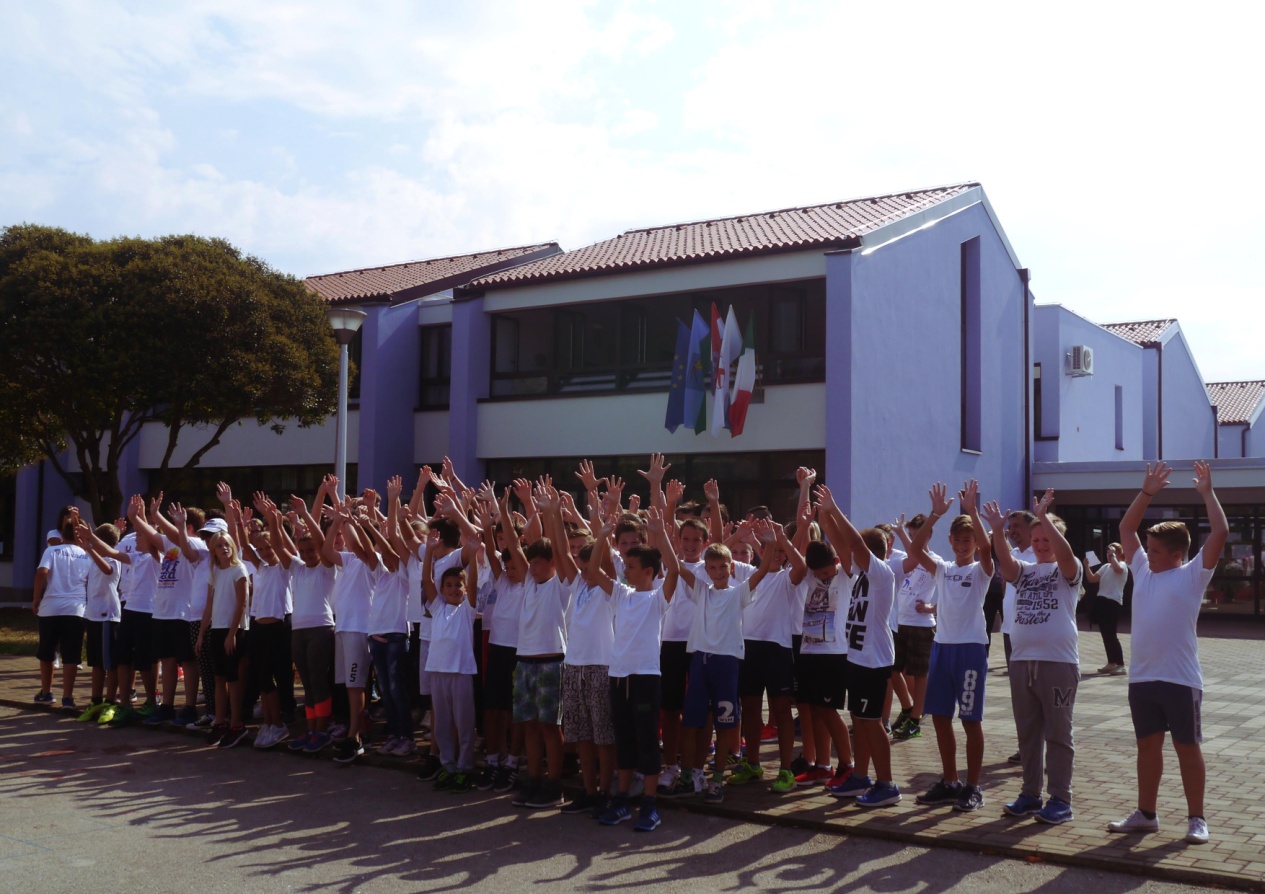 Godišnji plan i program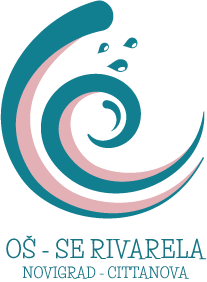 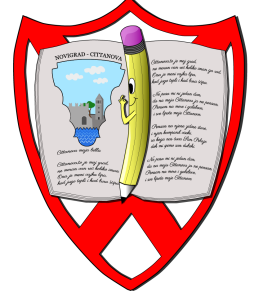 Školska godina   2017./2018.OSNOVNI PODACI O ŠKOLIS A D R Ž A J:1. PODACI O UVJETIMA RADA	61. 1. Podaci o upisnom području	61 .2. Unutrašnji školski prostori	61. 3. Školski okoliš	91. 4. Nastavna sredstva i pomagala	91. 4. 1. Knjižni fond škole	101. 5. Plan obnove i adaptacije	102. PODACI O IZVRŠITELJIMA POSLOVA I NJIHOVIM RADNIM ZADUŽENJIMA UŠKOLSKOJ GODINI   2014. / 2015.	112. 1. Podaci o odgojno-obrazovnim radnicima	112. 1. 1. Podaci o učiteljima razredne nastave	112. 1. 2. Podaci o učiteljima predmetne nastave	112. 1. 3. Podaci o ravnatelju i stručnim suradnicima	132. 1. 4. Podaci o ostalim radnicima škole	132. 2. Tjedna i godišnja zaduženja odgojno-obrazovnih radnika škole	142. 2. 1. Tjedna i godišnja zaduženja učitelja razredne nastave	142. 2. 2. Tjedna i godišnja zaduženja učitelja predmetne nastave	152. 2. 3. Tjedna i godišnja zaduženja ravnatelja i stručnih suradnika škole	182. 2. 4. Tjedna i godišnja zaduženja ostalih radnika škole	183. PODACI O ORGANIZACIJI RADA	193. 1. Organizacija smjena	193. 2. Godišnji kalendar rada	263. 2. 1. Plan Učiteljskih vijeća	273. 2. 2.  Plan Otvorenih dana	273. 2. 3.  Plan rada razrednog vijeća…………………………………………………273. 3.  Podaci o broju učenika i razrednih odjela	293. 3. 1.  Primjereni oblik školovanja po razredima i oblicima rada	303. 3. 2.  Nastava u kući	304. TJEDNI I GODIŠNJI BROJ SATI PO RAZREDIMA I OBLICIMA ODGOJNO -     OBRAZOVNOG RADA	314. 1. Tjedni i godišnji broj nastavnih sati za obvezne nastavne predmete po razredima	314. 2. Tjedni i godišnji broj nastavnih sati za ostale oblike odgojno – obrazovnog rada	324. 2. 1.Tjedni i godišnji broj nastavnih sati izborne nastave	324. 2. 1. 1. Tjedni i godišnji broj nastavnih sati izborne nastave Vjeronauka	324. 2. 1. 2. Tjedni i godišnji broj nastavnih sati izborne nastave stranog jezika	324. 2. 1. 3. Tjedni i godišnji broj nastavnih sati izborne nastave Informatike	324. 2. 2. Tjedni i godišnji broj nastavnih sati dopunske nastave	334. 2. 3. Tjedni i godišnji broj nastavnih sati dodatne nastave	345. PLANOVI RADA RAVNATELJA, ODGOJNO-OBRAZOVNIH I OSTALIH	RADNIKA	355. 1. Plan rada ravnatelja	355. 2. Plan rada stručnog suradnika pedagoga	385. 3. Plan rada stručnog suradnika psihologa	415. 4. Plan rada stručnjaka edukacijsko-rehabilitacijskog profila	435. 5. Plan rada stručnog suradnika knjižničara	435. 6. Plan rada tajništva	465. 7. Plan rada računovodstva	475. 7. 1. PLAN RAD ADMINISTRATIVNO-FINANCIJSKOG DJELATNIKA	485. 8. Plan rada domara	495. 9. Plan rada kuharice i pomoćne kuharice	505. 10. Plan rada školskog liječnika	506. PLAN RADA ŠKOLSKOG ODBORA I STRUČNIH TIJELA	526. 1. Plan rada Učiteljskog vijeća	536. 2. Plan rada Razrednog vijeća	556. 3. Plan rada Vijeća roditelja	566. 4. Plan rada Vijeća učenika	577. PLAN STRUČNOG OSPOSOBLJAVANJA I USAVRŠAVANJA	587. 1. Stručno usavršavanje u školi	587. 1. 1. Stručna vijeća	587. 1. 2. Stručna usavršavanja za sve odgojno-obrazovne radnike	587. 2. Stručna usavršavanja izvan škole	627. 2. 1.  Stručna usavršavanja na županijskoj razini	668. PODACI O OSTALIM AKTIVNOSTIMA U FUNKCIJI ODGOJNO – OBRAZOVNOG RADA I POSLOVANJA ŠKOLSKE USTANOVE	638. 1. Plan kulturne i javne djelatnosti škole	638. 2. Plan zdravstveno – socijalne zaštite učenika	688. 3. Plan zdravstvene zaštite odgojno-obrazovnih i ostalih radnika škole	698. 4. Školski preventivni programi	708. 5.  Antikorupcijski program	739. PLAN NABAVE I OPREMANJA………………………………………………………7410. GLAZBENI ODJEL…………………………………………………………………….751. PODACI O UVJETIMA  RADA     	1.1. Podaci o upisnom području         Upisno područje Osnovne škole “Rivarela” Novigrad obuhvaća područje Grada Novigrada površine 24,5 km2 i dio područja općine Brtonigla. Karakteristika ovog područja je velika raspršenost stanovanja učenika stoga što područje upisa obuhvaća naselja Nova Vas, Fiorini i Karigador na području općine Brtonigla, Antenal, Mareda i Dajla na području Grada Novigrada. Osim navedenih naselja učenici stanuju i svakodnevno pohađaju nastavu iz zaseoka St. Rozelo, Zidine, Fermići, Salvela, Paulija, Mirna, Kršin, St. Grande, Stancijeta, Strada Contesa, Fakinija, Serbani i Pavići. Veća naselja na području općine Brtonigla, Fiorini i Karigador usmjereni su u naš područni razredni odjel u Karigadoru koji radi u kombinaciji učenika I. i II. razreda. Učenici od III. do VIII. razreda iz Fiorina i Karigadora, te učenici iz Nove Vasi od I.- VIII. razreda nastavu pohađaju u centralnoj osnovnoj školi u Novigradu koju pohađaju i svi učenici sa područja Grada Novigrada.         Učenici dolaze u školu autobusima ili ih prevoze roditelji. Karigador je smješten na magistralnoj cesti Umag – Pula a udaljen je sedam km od Novigrada sa kojim je vrlo dobro povezan autobusnim linijama što se ne može reći i za Fiorine pošto su smješteni na lokalnoj cesti Karigador – Brtonigla, a udaljeni su  od Novigrada. Nova Vas je najlošije povezana a ujedno najudaljenije (  ) naselje od Novigrada. Na području Grada Novigrad, uz Novigrad, najveće je naselje Bužinija, oko  udaljeno od Novigrada, smješteno na cesti Buje – Novigrad koje je dobro povezano autobusnim linijama sa gradom.          Područje Grada Novigrada ima oko 4.500 stanovnika. Najveći dio učenika naše škole živi u Novigradu i udaljeni su od škole do .         Većina naselja ovog područja dobro su povezana asfaltiranim cestama. Njima se stanovništvo koristi u dnevnim migracijama prema većim centrima, tj. Umagu, Poreču i Bujama gdje radi dio stanovništva koje nije zaposleno u djelatnostima i poduzećima koja postoje u Novigradu ( turizam, poljoprivreda, tekstilna industrija, trgovina, ribolov, kamenolom itd.) Slabo organiziran lokalni autobusni promet objašnjava se nepostojanjem jakog industrijskog centra te se stoga stanovništvo pretežito koristi vlastitim prijevozom.1.2. Unutrašnji školski prostori         Školski prostor se sadržajno sastoji od dvije zasebne cjeline: Osnovna škola- Scuola elementare  RIVARELA i Talijanska osnovna škola – Scuola elementare italiana. Građevinski je to riješeno tako da je osigurana funkcionalna samostalnost, a istovremeno omogućene potrebne veze.         Unutarnji prostorni raspored proveden je na način maksimalnog samostalnog grupiranja sadržaja. U prizemlju su prostori ulaza vezani uz prostore koji se koriste u više svrha. Tu su smještene i učionice nižih odjela koje imaju vezu s vanjskim prostorima ( igrališta ).         Na katu se nalaze učionice za specijaliziranu nastavu s pratećim kabinetima, te prostorije pedagoga, psihologa, logopeda i zbornica. Učionica za glazbenu kulturu  i informatički kabinet smješteni su u prizemlju. Raspored učionica je takav da je kretanje učenika koji mijenjaju učionice sveden na najkraće udaljenosti. Položaj kabineta proveden je tako da je moguća direktna veza s učionicama. Garderobe učenika smještene su u ulaznom prostoru. Središnje mjesto prizemlja je prostor za više svrha ( višenamjenski prostor ) koji funkcionalno odgovara mjestu okupljanja. Koristi se za razne svečanosti, priredbe i predavanja. U blizini se nalazi i školska knjižnica.         Školska sportska dvorana direktno je vezana na školske prostore preko hodnika koji spaja školu i dječji vrtić.            Funkcionalnost školskog prostora (broj klasičnih učionica, specijaliziranih učionica, knjižnice, informatičke učionice), opće opreme te eventualne teškoće u ostvarivanju odgojno-obrazovnih zadaća i programa kojima su uzrok prostorni uvjeti ili oprema,  bitno nedostaje u odnosu na normative u Pedagoškom standardu osnovnoškolskog sustava odgoja i obrazovanja.             Gradnja osnovne škole – Scuola elementare RIVARELA Novigrad – Cittanova dovršena je 1983. godine. S nastavom u novoj školskoj zgradi započeli smo 6. svibnja 1983. godine.           Novi sistem zgrade je konstrukcija armirano betonskih poprečnih nosivih zidova i armirano betonskog skeleta. Sve horizontalne i kose krovne plohe riješene su kao monolitne građevinske ploče. Unutarnji pregradni zidovi su od opeke. Sve vanjske plohe zidova su ožbukane i obojene. Svi kosi krovovi  pokriveni su kanalicom, a postavljena je i toplinska izolacija s mineralnom vunom. Unutarnji zidovi zaštićeni su bijelom bojom. Sanitarne prostorije obložene su keramičkim pločicama. U učionicama su postavljeni parketni podovi, osim u učionicama matematike  i tehničke kulture gdje se nalaze vinas pločice.         Novu školsku godinu započeli smo u potpuno novoj energetski obnovljenoj školskoj zgradi. Radovi su započeli 16. siječnja i završili 31. kolovoza 2016. godine. U obnovi zgrade sudjelovali su Istarska županija, Fond za zaštitu okoliša i energetsku učinkovitost i Grad Novigrad. Krov je potpuno promijenjen i izoliran, stolarija je zamijenjena tamo gdje je bilo potrebno i vanjska ovojnica potpuno je izolirana i sređena. Unutarnji prostori također su sređeni i obojeni na mjestima gdje je to bilo neophodno. Klime su zamijenjene i očišćene.          Nastava u PŠ Karigador odvijala se u zgradi sagrađenoj prije više od 70 godina. Zgrada odgovara uvjetima ostvarivanja odgojno-obrazovnih zadataka. U zgradi se više ne odvija nastava.          Opremljenosti  škole nastavnim sredstvima i pomagalima posvećuje se već niz godina posebna pažnja. Škola je relativno dobro opremljena  nastavnim sredstvima i pomagalima.   Sve učionice imaju mogućnost zamračivanja. Još uvijek su neke učionice  opremljene namještajem tvrtke LIK Kočevje nabavljenim prije 34 godine. U šest nižih razreda i šest viših razreda imamo potpuno nov namještaj: klupe, stolice i ormare, koje smo nabavili u posljednjih  godina. U svim učionicama gdje je novi namještaj, izbrušeni su i lakirani parketi.         Dvorana za tjelesnu i zdravstvenu kulturu izgrađena je 1993.  godine te je opremljena rekvizitima potrebnima za izvođenje nastave tjelesno – zdravstvene kulture. U rujnu 2010. godine, točnije 19. rujna, za vrijeme velike poplave u našem Gradu, i naša je dvorana poplavljena, drugi puta. Dvorana je potpuno obnovljena. Od otvaranja dvorane do rujan 2010. godine, dvorana je dva puta poplavila i dva puta su mijenjani parketi.       Informatičku učionicu smo prije par godina  uredili i prilagodili veličini prostora. Namještaj je naručen po mjeri, zbog manjka prostora. Učionica je skučena ali potpuno opremljena. Ima 22 računala, LCD monitore, interaktivni projektor i potpuno novi namještaj.    VN – višenamjenski prostorOznaka stanja opremljenosti do 50%..1, od 51-70%..2, od 71-100%..3Napomena: U nedostatku učionica koristimo Višenamjenski prostr (VN) za nastavu glazbene kulture, tehničke kulture i vjeronauka. Neadekvatne su učionice 4.b razreda te učionica informatike. Niži razredi nemaju kabinete već samo malu zbornicu koju koristimo za informacije za roditelje. Područna škola zatvorena je već devetu godinu i kao takva vjerojatno više neće biti u funkciji.1.3. Školski okolišU ovoj školskoj godini planiramo slijedeći doprinos u uređenju školskog okoliša:-  posaditi biljke, prema planu Eko grupe,-  rasporediti parcele razredima koji su dužni održavati brigu o njima tijekom godine,- sadnja maslina i stabala na južnim prilazima škole uz sportsku dvoranu te nastaviti sa obrezivanjem i održavanjem postojećih zelenih površina,-  suradnja s Timom za vanjsko uređenje.1.4. Nastavna sredstva i pomagalaIstaknuti opremljenost škole nastavnim sredstvima i pomagalima (ocjena stanja i potrebe). Oznaka stanja opremljenosti do 50%..1, od 51-70%..2, od 71-100%..31.4.1. Knjižni fond školeUnijeti podatke o knjižničnom fondu: broj naslova za učenike i učitelje.1.5. Plan obnove i adaptacije2. PODACI O IZVRŠITELJIMA POSLOVA I NJIHOVIM RADNIM ZADUŽENJIMA U                                     ŠKOLSKOJ GODINI   2017. / 2018.2.1. Podaci o odgojno-obrazovnim radnicima2.1.1. Podaci o učiteljima razredne nastave2.1.2. Podaci o učiteljima predmetne nastaveNapomena: Učitelji Svetlana Modrušan, Andrea Milohanić, Branislav Ostojić i Ivana Jakopović, porodiljni dopust / zamjena Kristijan Ontl rade u Glazbenom odjelu koji djeluje pri OŠ-SE RIVARELA Novigrad-Cittanova.2.1.3. Podaci o ravnatelju i stručnim suradnicima2.1.4. Podaci o ostalim radnicima školeNapomena: Monika Rumin zamjenjuje Raziu Sergo koja je na duljem bolovanju.2.2. Tjedna i godišnja zaduženja odgojno-obrazovnih radnika škole2.2.1. Tjedna i godišnja zaduženja učitelja razredne nastaveNapomena: Učiteljice Jasna Đurđević, Ivanka Pruhar i Aleksandra Krt imaju 1 sat bonusa, a učiteljica Mirjana Radić ima 2 sata bonusa. Učitelj Boško Mileusnić svojom je voljom prešao u Produženi boravak prošle školske godine, a učiteljica Jasna Andreašić iz Produženog boravka u redovnu nastavu. Učiteljica Morena Luk također je prešla iz Produženog boravka u redovnu nastavu zbog 2 prva razreda.2.2.2. Tjedna i godišnja zaduženja učitelja predmetne nastave Napomena: Učitelji  Alica Jugovac i Vesna Levstek imaju bonus po Članku 36. Kolektivnog  ugovora za zaposlenike u OŠ 2.2.3. Tjedna i godišnja zaduženja ravnatelja i stručnih suradnika školeNapomena: Psihologa financira Grad Novigrad.2.2.4. Tjedna i godišnja zaduženja ostalih radnika školeNapomena: Monika Rumin zamjenjuje spremačicu Raziu Sergo koja je na dužem bolovanju.3. PODACI O ORGANIZACIJI RADA3.1. Organizacija smjenaRad u školi organiziran je u jutarnjoj smjeni. Radi se u petodnevnom nastavnom tjednu. Nastava počinje u 8.00 sati, a završava u 13.15 / 14 sati svaki dan.Nastavni sati u jutarnjoj smjeni:  OD PONEDJELJKA  DO  PETKA                	     1. sat             8.00   -   8.45		              2. sat	      8.50  -   9.35 	                          3. sat	      9.50  - 10.35	                     	           4. sat	     10.50  - 11.35	                     	          5. sat	     11.40  - 12.25	                     	     6. sat	     12.30  - 13.15     7. sat	     13.20  - 14.05	U jutarnjoj smjeni odvija se redovna i izborne nastave iz informatike, vjeronauka i njemačkog jezika.  Izvannastavne aktivnosti, izvanškolske aktivnosti, dio dodatne i dopunske nastave i nastava Glazbenog odjela odvija se u poslije podnevnim satima.Prvi veliki odmor od 15 minuta je iza drugog sata kada je  organiziran topli obrok za učenike nižih razreda, a drugi veliki odmor, 15 minuta, je iza trećeg sata kada marendaju učenici viših razreda. Ostali odmori traju 5 minuta.Rad Glazbenog odjela organiziran je u poslijepodnevnim satima od ponedjeljka do petka. Početak rada je u 13.30 sati.Dežurstvo učitelja počinje u 7,30 sati i završava odlaskom školskih autobusa. Dežura se u prizemlju, u holu i blagovaonici. Nije dopušteno biti na katu za vrijeme odmora. Organizirano je i dežurstvo učenika viših razreda koji vode brigu o školskim prostorima, ulazu škole, zvonu te obroku učenika. Učenici vode dnevne bilješke.          Za učenike putnike od I.-IV. razreda organizirano je čuvanje pod nadzorom  učitelja razredne nastave.Red vožnje autobusaZa sve učenike putnike koji su udaljeni od škole više od 3 odnosno , organiziran je besplatan prijevoz autobusom. Učenike iz predjela Mirne prevoze roditelji  osobnim automobilima s kojima su potpisani i ugovori o prijevozu i plaćanju troškova prijevoza.U školskoj kuhinji marenda 240 učenika i 7 djelatnika, a ruča 57 učenika. djelatnika.  Za učenike izrazito teškog materijalnog stanja dnevni obrok je besplatan, a troškove snosi Grad Novigrad i Općina Brtonigla. Od ove školske godine uključeni smo u projekt „MarenDA za sve“. Projekt je to Ministarstva socijalne politike i mladih i Hrvatskog Crvenog križa Istarske županije usmjerenog borbi protiv siromaštva i socijalne isključivosti. Ovim je Projektom obuhvaćeno 17 učenika naše Škole.DEŽURSTVA UČITELJAŠKOLSKA 2016. / 2017. GODINAJUTRO-7.30 SATIBUS – 13.15/ 14.00 SATI MARENDARIJ – ULAZ – HOLHODNIK NIŽIH RAZREDA ( OD AKVARIJA PREMA NR )HODNIK VIŠIH RAZREDA( OD AKVARIJA  PREMA VIŠIM RAZREDIMA)PRODUŽENI BORAVAK (DO AUTOBUSA)Dežurni učitelji i mjesto održavanja (šk. god. 2017. / 2018.)Produženi boravak:1. GRUPA :  1. ab  razredi – Boško Mileusnić2. GRUPA :  2. ab. i 3.a  razredi – Tijana Mikoli Celić3. GRUPA :  3.b i 4.ab razredi – Ivana KozlevacRASPORED RADA PRODUŽENOG BORAVKAINFORMACIJE ZA RODITELJEŠKOLSKA 2017. / 2018. GODINA  3.2. Godišnji kalendar rada3.2.1. Plan Učiteljskih vijeća3.2.2.  Plan Dana otvorenih vrata3.2.3. Plan Razrednih vijećaI. – IV. razredi:                  -  13. studenoga          2017.  godine   u  14.15 sati                                           -  11. siječnja              2018.  godine   u  10.00 sati                                           -  16. travnja               2018.  godine   u  14.15 sati                                           -  18.  lipnja                2018.  godine    u  08.00 satiV. razredi:                          -  18. rujna                  2017.  godine  u  14.15 sati                                           -  14. studenoga          2017.  godine  u  14.15 sati                                           -  11. siječnja               2018.  godine  u  11.30 sati                                           -  17. travnja                2018.  godine  u  14.15 sati                                           -  18.  lipnja                 2018.  godine  u  10.00 satiVI. – VII. razredi:              - 14. studenoga           2017.  godine   u  14.15 sati                                          - 11. siječnja                2018.  godine    u  11.30 sati                                          - 17. travnja                 2018.  godine    u  14.15 sati                                          - 18.  lipnja                  2018.  godine    u  10.00 satiVIII. razredi                       -  14. studenoga         2017.  godine  u  14.15 sati                                           - 11. siječnja              2018.  godine  u  11.30 sati                                           - 17. travnja               2018.  godine  u  14.15 sati                                           -   4. lipnja                 2018.  godine  u  14.15 sati                                           - 18. lipnja                 2018.  godine  u  10.00 sati3.3.  Podaci o broju učenika i razrednih odjela3.3.1.  Primjereni oblik školovanja po razredima i oblicima radaNavesti broj učenika za koje je rješenjem određen primjereni oblik rada.3.3.2.  Nastava u kućiNema.4.  TJEDNI I GODIŠNJI BROJ SATI PO RAZREDIMA I OBLICIMA ODGOJNO-     OBRAZOVNOG RADA 4.1. Tjedni i godišnji broj nastavnih sati za obvezne nastavne predmete po razredima 4. 2. Tjedni i godišnji broj nastavnih sati za ostale oblike odgojno – obrazovnog rada	4. 2. 1.Tjedni i godišnji broj nastavnih sati izborne nastave	4. 2. 1. 1. Tjedni i godišnji broj nastavnih sati izborne nastave Vjeronauka	4. 2. 1. 2. Tjedni i godišnji broj nastavnih sati izborne nastave stranog 	jezika	4. 2. 1. 3. Tjedni i godišnji broj nastavnih sati izborne nastave Informatike                               Marija Marijanović (zamjena do povratka s rodiljnog Sanje Pilat)4. 2. 2. Tjedni i godišnji broj nastavnih sati dopunske nastave4.2.3. Tjedni i godišnji broj nastavnih sati dodatne nastave5. PLANOVI RADA RAVNATELJA, ODGOJNO-OBRAZOVNIH I OSTALIH     RADNIKA5.1. Plan rada ravnatelja5. 2. Plan rada stručnog suradnika pedagoga5.3. Plan rada stručnog suradnika psihologa5.4. Plan rada stručnjaka edukacijsko-rehabilitacijskog profila5. 5. Plan rada stručne suradnice knjižničarke5.6. Plan rada tajništva5.7. Plan rada računovodstva5.7.1. PLAN RAD ADMINISTRATIVNO-FINANCIJSKOG DJELATNIKA5.8.   Plan rada domara5.9. Plan rada kuharice i pomoćne kuharice5.10. Plan rada školskog liječnikaProgram specifičnih i preventivnih mjera provoditi će se kako slijedi:sistematski pregledi- prije upisa u 1.razred (već obavljeni)                                          - 5. razred (u 2.polugodištu: 1- 3 mj)				     - 8.  razred (u svrhu profesionalne orjentacije:				           10- 12 mj) kontrolni pregledi-prema indikaciji tijekom cijele godinenamjenski pregledi- preseljenje iz druge škole, utvrđivanje zdravstvene sposobnosti u vezi odlaska na organizirani odmor, pregledi prije cijepljenja, pregledi u svrhu utvrđivanja zdravstvenog stanja za bavljenje sportskim aktivnostima u školskim sportskim klubovimaScreening pregledi - praćenje rasta i razvoja: mjerenja TT, TV i                                         ITM u 1, 3, 5, 6 i 8. razredu                                      - vid 1, 3, 5, 8.razred ( uz skrining pregled u 3.r. i u                                       sklopu sistematskih pregleda u 1., 5. i 8.r                                      - vid na boje 3. razred (1. polugodište 10-12-mj)                                         - pregled kralježnice 6. razred (1. polugodište 9-10 mj)			           - utvrđivanje poremećaja sluha audiometrom 7.razr.				 (2.polugodište, 1-3 mj.)5. Rad u Povjerenstvu za utvrđivanje zdravstvenog stanja za svladavanje redovnog, prilagođenog ili posebnog programa TZK-e, zajedno s profesorima TZK.- 9 mj. Mole se razrednici da obavijeste djecu i roditelje da dostave medicinsku dokumentaciju ako misle da imaju potrebu prilagodbe ili oslobođenja od nastave TZK, te da se profesori TZK jave u našu službu sa tom dokumentacijom kako bi zajedno odlučili o potrebama prilagodbe svakog učenika.6. Rad u Povjerenstvu za utvrđivanje primjerenog oblika školovanja za djecu s teškoćama u razvoju: individualizirani, prilagođeni ili posebni programi- tijekom cijele god. po potrebi  7. Obavezan program cijepljenja:-    1. razr- .Polio i Mo-Pa-Ru (većim dijelom obavljeno), a DI-TE		 samo ona djeca koja su u 4.godini propustila cijepljenje DTP	                                             -    6. razr. Hepatitis B u 3 doze (shema 0,1,6 mj)-                                                   1. i 2.doza 9.-11-mj., 3.doza 3.-5.mj.                                             -    8. razr. DI-TE+Polio 9-12 mj. 8. Neobavezan program cijepljenja:           Svim učenicima i učenicama 8.razreda i ove šk. godine  HZZO omogućava besplatno, preporučljivo cijepljenje protiv humanog papiloma virusa, tzv. HPV-a, uzročnika raka vrata maternice, te je prije samog cijepljenja predviđena edukacija roditelja na roditeljskim sastancima.9. Zaštita i unapređenje školskog okruženja( po potrebi uz pomoć HES službe i socijalne med. našeg Zavoda):                                           - higijenska kontrola škole                                           - nadzor nad školskom kuhinjom i prehranom učenika10. Savjetovališni rad- razni problemi vezani za školu i zdravstveno stanje- savjetovanje učenika i roditelja, konzultacije s profesorima i stručnim suradnicima- kontinuirano11. Zdravstveni odgoj za učenike, roditelje, djelatnike škole      Teme za učenike:            1.r.  OŠ- Higijena usne šupljine i pravilno pranje zuba po model- med. sestra           3. r. OŠ- Skrivene kalorije (pravilna prehrana)- med. sestra           5. r. OŠ- Promjene vezane uz pubertet i higijena- liječnik	              Higijena spolovila- med. sestra       Teme za roditelje: 8.razred- O HPV-u, uzročniku raka vrata maternice i cijepljenju       Vrijeme provođenja. po dogovoru sa školama.6.PLAN RADA ŠKOLSKOG ODBORA I STRUČNIH TIJELA6.1. Plan rada Školskog odbora6.1. Plan rada Učiteljskog vijeća6.2. Plan rada Razrednog vijeća6.3. Plan rada Vijeća roditelja6.4. Plan rada Vijeća učenika7. PLAN STRUČNOG OSPOSOBLJAVANJA I USAVRŠAVANJA7.1. Stručno usavršavanje u školi7.1.1. Stručna vijeća7.1.2. Stručna usavršavanja za sve odgojno-obrazovne radnike7.2. Stručna usavršavanja izvan školeTijekom školske godine učitelji/ice i stručni/e suradnici/ice prisustvovat će seminarima AZOO-a i drugih ustanova, na Županijskim stručnim vijećima i aktivima. 8. PODACI O OSTALIM AKTIVNOSTIMA U FUNKCIJI ODGOJNO – OBRAZOVNOG RADA I POSLOVANJA ŠKOLSKE USTANOVE8. 1. Plan kulturne i javne djelatnosti školePLAN ORGANIZIRANJA KULTURNIH DJELATNOSTI ŠKOLE 2017./2018.PLAN ORGANIZIRANJA KULTURNIH DJELATNOSTI ŠKOLE 2017./2018.8. 2. Plan zdravstveno – socijalne zaštite učenikaI ove će se školske godine voditi posebna briga o zdravstvenoj, socijalnoj i ekološkoj edukaciji i zaštiti učenika koje će se ostvarivat putem niza aktivnosti bilo kroz redovnu nastavu, bilo djelovanjem raznih učeničkih grupa. Nositelji navedenih aktivnosti bit će razrednici i predmetni učitelji, voditelji športskog društva, pedagog, psiholog,liječnik, a razni će se sadržaji realizirati po slijedećoj dinamici: U suradnji sa zdravstvenom službom ambulante Novigrad provodit će se tijekom godine ciljani sistematski liječnički i stomatološki pregledi djece, kao i redovna cijepljenja. Održat će se i tematska predavanja od strane liječnika za roditelje i učenike. Putem redovne nastave zdravstvena će se edukacija provoditi na satovima prirode i  društva za niže razrede, odnosno prirode i biologije za više razrede.Izvannastavne aktivnosti koje se realiziraju putem školskog športskog društva značajne su u razvijanju zdravih stilova življenja mladih i animaciji kvalitetnog korištenja slobodnog vremena. Učenici imaju prilike da putem različitih grupa odbojke, košarke, nogometa, karatea zadovolje svoje interese i razvijaju svoje opće tjelesne i psihičke sposobnosti. Brojni susreti, športska natjecanja koja se organiziraju tijekom godine prilika su da se pokaže naučeno, ali i za druženje, upoznavanje, prijateljstvo… Izleti i školske ekskurzije koje se organiziraju u vrijeme školskih praznika imaju pored rekreativnog i svoj obrazovni cilj. Na izlete odlaze učenici nižih i viših razreda, svih odjela prema predviđenom planu. Prehrana za učenike organizira se u školskoj kuhinji prema jelovniku kojeg tjedno izrađuje posebna školska komisija. U školskoj se kuhinji hrani oko 81.6% učenika, što je dovoljan pokazatelj njene kvalitete. tijekom godine planiraju se poboljšati prostorni uvjeti u blagovaonici (raspored, mogućnost sjedenja…). Besplatna prehrana osigurana je socijalno ugroženim učenicima.Socijalna zaštita provodi se za posebne grupe učenika prema zakonskim odrednicama ( učenici sa socijalnom iskaznicom). Kontinuirano se održava suradnja sa Centrom za socijalnu skrb, te se kod pojedinih slučajeva traži njihova pomoć i intervencija (rizična skupina). Surađuje se i sa Općinskim socijalnim vijećem za specifične slučajeve učenika i njihovih obitelji, te dodatnu pomoć. Akcijama solidarnosti koje organizira Crveni križ, prikuplja se materijalna pomoć i ta sredstva raspodjeljuju po potrebi. Organiziraju se i humanitarne priredbe s ciljem prikupljanje sredstava za pomoć učenicima s specifičnim potrebama. Svim učenicima putnicima  osiguran je besplatan prijevoz.I razredsistematski pregled pred upis u školu cijepljenje: MRP (ospice zaušnjaci rubeola)		                              DI-TE+POLIO (difterija, tetanus i                     		                    dječja paraliza)II ili III razredzdravstveni odgoj- Pravilna prehrana i higijenaIII razredscreening pregled -vid na boje (otkrivanje daltonista		            uz poduku o značaju boja u izboru budućeg zanimanja)V razredsistematski pregledzdravst. odgoj: Pubertet i higijena menstruacijeVI razredscreening pregled kralježnicecijepljenje Hepatitis B u tri doze po shemi 0,1,6 mj.VII razredscreening pregled sluha audiometromcijepljenje: test PPD na tuberkulozu i cijepljenje 		          BCG- cjepivom nereaktorazdrav. odgoj: Bolesti ovisnosti	VIII razredsistematski pregled u svezi profesionalne orjentacije i adekvatnog izbora zanimanjacijepljenje DI-TE+POLIO zdrav.odgoj: Spolno prenosive bolesti i AIDSI razred SŠsistematski pregled	zdrav.odgoj: Spolno prenosive bolesti i po izboru                            kontracepcija	Završni razred SŠ (III ili IV) cijepljenje DI-TEOstali zadaci i ovlasti školske medicine:školski liječnik vrši preglede i šalje na obradu djecu sa teškoćama kojima treba neki od primjerenih oblika školovanja, a sve u suradnji sa školskim pedagozima, psiholozima, logopedimau suradnji s profesorom TZK-e donosi odluku o oslobađanju ili o prilagođenom programu tjelesno-zdravstvene kulture na osnovu pregleda, ili priloženih specijalističkih nalazavodi savjetovalište za probleme mladih i njihovih roditelja (problemi učenja, mentalno zdravlje, rizična ponašanja, reproduktivno zdravlje.Plan zdravstvene zaštite odgojno-obrazovnih i ostalih radnika školePrema Kolektivnom ugovoru, a prema Planu Škole, zaposlenici će obaviti sistematski pregled u vrijednosti od 500 kuna. 8.4. Školski preventivni programiNamjena aktivnosti školskog preventivnog programa (kratica:ŠPP) je poučavanje učenika općim životnim vještinama te sprečavanje i suzbijanje neprihvatljivih  oblika ponašanja. Potrebno je pomoći djeci u donošenju ispravnih odluka, pomoći u uspješnom rješavanju problema. Rad s učiteljima, učenicima i roditeljima usmjeren je na promicanje znanja i vještina koje mogu učvrstiti i unaprijediti zdrav stil življenja, promicati zdravlje i prevenciju bolesti i ovisnosti, pravilnu organizaciju slobodnog vremena. Specifični obrazovni sadržaji  realizirat će se za cjelokupnu populaciju učenika, a dio za manji broj učenika/razreda za koje smatramo da postoji veća potreba. Poseban dio preventivnog programa odnosi se i na prevenciju Cyberbullinga koji će se ostvariti u suradnju s djelatnicima MUP-a. Tijekom godine stručna služba će kao dio svog neposrednog rada raditi individualno s djecom i edukativne radionice u dogovoru s razrednicima.  PLAN AKTIVNOSTIDio preventivnog programa jest i radionički rad s učenicima na satu razrednika na temu nenasilnog rješavanja sukoba, kontrole emocije, uvažavanja različitosti i slično. Nositelji tog programa su svi učenici, razrednici, pedagoginja i psihologinja. U preventivni plan i program ubrajamo i rad s učenicima s problemima u ponašanju, rad Vijeća učenika, produženi boravak učenika, rad pedagoga i psihologa s učenicima i roditeljima, rad sportskih i drugih izvannastavnih i slobodnih aktivnosti. U školi se provode i diskretni zaštitni programi za rizične učenike, rad s roditeljima na roditeljskim sastancima, a preventivni plan i program provodi se i raznim aktivnostima kroz nastavne predmete.POSTUPANJE U SLUČAJU NASILJAProtokolu o postupanju u slučaju nasilja među djecom i mladima koje je objavilo Ministarstvo obitelji, branitelja i međugeneracijske solidarnosti propisuje slijedeće obaveze odgojno-obrazovne ustanove:U slučaju prijave nasilja ili dojave o nasilju među djecom imenovana stručna osoba za koordiniranje aktivnosti vezanih uz problematiku nasilja u odgojno-obrazovnoj ustanovi ili osoba koja je u slučaju njezine odsutnosti zamjenjuje, dužna je: odmah poduzeti sve mjere da se zaustavi i prekine aktualno nasilno postupanje prema djetetu, a u slučaju potrebe zatražiti pomoć drugih djelatnika odgojno – obrazovne ustanove ili po potrebi pozvati djelatnike policije;ukoliko je dijete povrijeđeno u mjeri koja zahtijeva liječničku intervenciju ili pregled ili se prema okolnostima slučaja može razumno pretpostaviti ili posumnjati da su takva intervencija ili pregled potrebni, odmah pozvati službu hitne liječničke pomoći ili na najbrži mogući način, koji ne šteti zdravlju djeteta, prepratiti ili osigurati pratnju djeteta od strane stručne osobe liječniku, te sačekati liječnikovu preporuku o daljnjem postupanju i dolazak djetetovih roditelja ili zakonskih zastupnika; odmah po prijavljenom nasilju o tome obavijestiti roditelje djeteta ili zakonske zastupnike, te ih upoznati sa svim činjenicama i okolnostima koje je do tada doznala i izvijestiti ih o aktivnostima koje će se poduzeti;po prijavi, odnosno dojavi nasilja odmah obaviti razgovor s djetetom koje je žrtva nasilja, a u slučaju da je postojala liječnička intervencija, uz dogovor s liječnikom, čim to bude moguće. Ovi razgovori s djetetom obavljaju se uvijek u nazočnosti nekog od stručnih djelatnika odgojno-obrazovne ustanove, a na način da se postupa posebno brižljivo, poštujući djetetovo dostojanstvo i pružajući mu potporu;roditeljima ili zakonskim zastupnicima djeteta koje je žrtva vršnjačkog nasilja dati obavijesti o mogućim oblicima savjetodavne i stručne pomoći djetetu u odgojno-obrazovnoj ustanovi i izvan nje, a s ciljem potpore i osnaživanja djeteta te prorade traumatskog doživljaja;obaviti razgovor s drugom djecom ili odraslim osobama koje imaju spoznaju o učinjenom nasilju te utvrditi sve okolnosti vezane uz oblik, intenzitet, težinu i vremensko trajanje nasilja;ukoliko se radi o osobito teškom obliku, intenzitetu ili dužem vremenskom trajanju nasilja, koje može izazvati traumu i kod druge djece, koja su svjedočila nasilju, savjetovati se s nadležnom stručnom osobom ili službom poradi pomoći djeci, svjedocima nasilja;  što žurnije obaviti razgovor s djetetom koje je počinilo nasilje uz nazočnost stručne osobe, ukazati djetetu na neprihvatljivost i štetnost takvog ponašanja, te ga savjetovati i poticati na promjenu takvog ponašanja, a tijekom razgovora posebno obratiti pozornost iznosi li dijete neke okolnosti koje bi ukazivale da je dijete žrtva zanemarivanja ili zlostavljanja u svojoj obitelji ili izvan nje, u kojem slučaju će se odmah izvijestiti centar za socijalnu skrb, a po potrebi ili sumnji na počinjenje kažnjive radnje izvijestiti policiju ili nadležno državno odvjetništvo, a odgojno-obrazovna ustanova će poduzeti sve mjere za pomirenje djece i za stvaranje tolerantnog, prijateljskog ponašanja u odgojno-obrazovnoj ustanovi;pozvati roditelje ili zakonske zastupnike djeteta koje je počinilo nasilje, upoznati ih s događajem, kao i s neprihvatljivošću i štetnošću takvog ponašanja, savjetovati ih s ciljem promjene takvog ponašanja djeteta, te ih  pozvati na uključivanje u savjetovanje ili stručnu pomoć unutar škole ili izvan nje (centri za socijalnu skrb, poliklinike za zaštitu djece, obiteljska savjetovališta i slično) i izvijestiti ih o obvezi odgojno-obrazovne ustanove da slučaj prijavi nadležnom centru za socijalnu skrb, Uredima državne uprave u županijama, policiji ili nadležnom državnom odvjetništvu; poduzetim aktivnostima, razgovorima, izjavama te svojim opažanjima sačiniti službene bilješke, kao i voditi odgovarajuće evidencije zaštićenih podataka koje će se dostaviti na zahtjev drugim nadležnim tijelima. 8. 5.  Antikorupcijski programŠkola kao javna ustanova u okviru  obavljanja javne službe dužna je poduzimati preventivne mjere i djelovati na suzbijanju korupcije koja se može definirati kao  svaki oblik zlouporabe ovlasti radi osobne ili skupne koristi, a na štetu društvene zajednice.  Aktivnosti i mjere protiv korupcije u školi se poduzimaju na nekoliko područja rada:1. UPRAVLJANJE  ŠKOLOM Odgovorno i zakonito postupanje pri donošenju odluka         - u sferi materijalnog poslovanja školepri raspolaganju sredstvima školesklapanju pravnih poslova u ime i za račun školeotuđivanju, opterećivanju ili otuđivanju pokretnih stvari i nekretnina školeodlučivanju o davanju u zakup ili najam prostora škole-    odlučivanju o drugim aktivnostima škole (izleti, ekskurzije i sl. )       - u sferi zasnivanja radnih odnosa          - u cjelokupnom postupku zasnivanja radnih odnosa postupanje prema                        važećim zakonskim i pod zakonskim propisima uz primjenu etičkih i moralnih načela      B)  U radu i poslovanju  - postupanje prema zakonskim i pod zakonskim  	propisima:pridržavanje propisanih postupaka postupanje prema načelu savjesnosti i poštenja i pravilima strukeraspolaganje sredstvima škole prema načelu dobrog gospodaraC)  Odgovornost u trošenju sredstava :            -racionalno raspolaganje imovinom i  sredstvima škole- postupanje prema važećim propisima - provedba zakonom propisanih postupaka2. OBAVLJANJE  RAČUNOVODSTVENIH POSLOVA                - postupanje prema važećim zakonskim i pod zakonskim propisima          - vođenje propisanih evidencija i redovito izvješćivanje nadležnih službi                 - pridržavanje zakonom propisanih postupaka                 - postupanje prema načelu savjesnosti i poštenja i pravilima struke3. OBAVLJANJE  TAJNIČKIH POSLOVA         - postupanje prema važećim zakonskim i pod zakonskih propisa             - pridržavanje propisanih postupaka              - postupanje prema načelu savjesnosti i poštenja i pravilima struke4. ODGOJNO OBRAZOVNI  POSLOVIrazvijanje moralnih i društvenih vrijednosti kod djeceukazivanje na korupciju kao društveno neprihvatljivo ponašanjerazvijanje visoke svijesti o štetnosti korupcijeedukacija o budućim mogućim načinima sprječavanja korupcije  5. NADZORNadzor koji nad radom i poslovanjem škole vrše nadležne službe ima važnu ulogu u sprječavanju korupcije, kao i eventualnom registriranju postojećih problema te poticanju i sudjelovanju na njihovom otklanjanju. a) Inspekcijski nadzorb) Revizija materijalnog poslovanja CILJEVIKontinuiranim djelovanjem u borbi protiv korupcije , zakonitim postupanjem u svim područjima rada, preventivnim djelovanjem, odgojno obrazovnim aktivnostima na razvijanju moralnih i društvenih vrijednosti kod učenika od najranije dobi moguće je realizirati ciljeve u borbi protiv korupcije:odbijanje sudjelovanja u korupcijisuradnja s tijelima nadležnim za borbu protiv korupcijeaniti korupcijski  rad i poslovanje škole PLAN NABAVE I OPREMANJAU   2017./ 2018. školskoj godini potrebno je:Urediti podrum i arhivu do kraja,Postaviti zastore u  učionicama gdje je potrebno,Preurediti jednu garažu u radionicu za kućnog majstora,Promijeniti pod u učionici matematike, informatike i učionici tehničke kulture,Radni stol i ormarić za potrebe knjižnice, Projektori u razrede,Razrede opremiti projektorima,Računala za e-Dnevnike u GO i tamo gdje su dotrajala,Postaviti zaštitni krov na ulazu u kuhinju. Godišnji plan i program radaOsnovna škola – Scuola elementare                         RIVARELA                Novigrad – Cittanova                    Glazbeni odjelškolska godina2017./2018.SADRŽAJ:1. Podaci o uvjetima rada.1. Podaci o školskom podrućju……………………………………….....2. Unutrašni školski prostor………………………….3. Školska oprema, nastavna sredstva i pomagala……………………….2. Podaci o izvršiteljima poslova i njihovim radnim zaduženjima u školskoj godini 2016./2017…………………………………………………………………………..1. Podaci o učiteljima……………………………………………………….2. Tjedna i godišnja zaduženja učitelja……………………………………….3. Organizacija rada.1. Podaci o učenicima i razrednim odjelima2. Organizacija smjena.3. Godišnji kalendar rada.4. Godišnji plan i program. 1. Godišnji fond sati nastavnih predmeta po odjelima.2. Plan izvanučioničke nastave3. Dodatna nastava4. Plan provođenja polugodišnjih i godišnjih provjera znanja.4. 1.  Individualni ispiti i kolokviji iz instrumenta.KolokvijiGodišnji ispiti 2.  Solfeggio5. Plan organizacija kulturno-javne djelatnosti GO.1. Planirani koncerti2. Planirana takmičenja i smotre3. Audicije.6. Plan permanentnog i stručnog usavršavanja.7. Plan rada stručnih organa, stručnih suradnika i organa upravljanja.7. 1.  Školski odbor OŠ Rivarela7. 2. Učiteljska vjeća Glazbenog odjela7. 3. Razredno vijeće.7. 4. Vijeće roditelja.7. 5. Razrednik.8. Plan rada voditelja Glazbenog odjela.OSNOVNI PODACI O GLAZBENOM ODJELU GODIŠNJI PLAN I PROGRAM RADA ZA ŠKOLSKU GODINU 2017./2018.UVJETI RADAPodaci o školskom područjuGlazbeni odjel OŠ-SE “Rivarela” ima sjedište u Novigradu. Školu polaze učenici grada Novigrada i općine Brtonigla. 1.2. Unutrašnji školski prostorNastava se održava u učionicama Osnovne škole “Rivarela” Novigrad, nakon završene redovne  nastave. Glazbeni odjel koristi četiri učionice. Višenamjenski prostor se koristi za koncerte, individualnu i skupnu nastavu (glasovir, zbor i komorna glazba). Jedna učionica se koristi za individualnu nastavu glasovira, jednu za nastavu solfeggia, jedna za individualnu nastavu harmonike i jedna za individualu nastavu gitare i mandoline, koja je ujedno kabinet za učitelje. Za potrebe Glazbenog odjela koristi se i velika zbornica za učitelje te sanitarni čvorovi.Napomena: Postoji potreba za prostoriju za voditelja škole, koja bi ujedno bila zbornica Glazbenog odjela, učionice za individualnu nastavu klavira i harmonike, poboljšati raspored učionica s odgovarajućom zvučnom izolacijom,  opremiti potrebnim namještajem (stol, stolice, ormari, stalci za note, ploče s crtovljem).1.3. Školska oprema, nastavna sredstva i pomagala.Škola kao osnovna sredstva za rad koristi sljedeće instrumente:dva pianina,jedna električna klavinovadvije harmonike,dvije gitare,dvije mandoline.Glazbeni odjel škole koristi informatičku opremu OŠ-SE Rivarela.Napomena: Za još uspješnije funkcioniranje GO potrebno je nabaviti sljedeće instrumente:jedna gitara,klavirska stolicastalci za note3. DJELATNOSTI ŠKOLE3.1. Glazbeni odjel ima sljedeće instrumentalne odjele:glasovirharmonikamandolinagitaramandolinaOsim navedenih odjela u školi se održavaju i sati skupnog muziciranja:pjevački zbor,komorni sastavi,2. PODACI O IZVRŠITELJIMA POSLOVA I NIHOVIM RADNIM ZADUŽENJIMA U ŠKOLSKOJ GODINI 2017./2018.2.1. Podaci o učiteljima  2.2. Tjedna i godišnja zaduženja učitelja2.3. Podaci o tehničko-administrativnom osobljuKoristimo usluge računovodstva OŠ Rivarela Novigrad. Za potrebe Glazbene škole potreban je računovodstveni administrator/tajnik na pola radnog vremena.  2.4. Djelatnosti školeGlazbeni odjel ima sljedeće instrumentalne odjele:glasovirharmonikamandolinagitaramandolinaOsim navedenih odjela u školi se održavaju i sati skupnog muziciranja:pjevački zbor,komorni sastavi: dueti, tria, kvarteti pa i veći ansambli.3. ORGANIZACIJA RADA3.1. Podaci o učenicima i razrednim odjelimaU školsku godinu 2017./2018. od prvog do šestog razreda upisano je 49 učenika.U GO radi pet razrednih odjela i jedan kombinirani odjel (V i VI razred) za održavanje nastave predmeta Solfeggio.Broj učenika prema nastavnim predmetima po razredima:Razredništvo je u šk.god. 2016. /17. slijedeće:            Kristijan Ontl – I, II, III razredBranislav Ostojić – IV, V, VI razredPrikaz raspodjele nastave po instrumentima:Svetlana Modrušan -  gitara i mandolina,Kristijan Ontl - klavir,Andrea Milohanić -  klavir,Branislav Ostojić – harmonika, Nataša Blašković - solfeggio.3.2. Organizacija smjenaNastava u Glazbenom odjelu provodi se u popodnevnoj smjeni. Učenici putnici dolaze na nastavu privatnim vozilma uz pratnju roditelja ili odgovornih osoba.Prikaz radnog vremena osnovne glazbene školeRaspored sati učitelja u školskoj 2016./2017. godiniINFORMACIJE ZA RODITELJE U ŠKOLSKOJ 2016/2017. GODINIGodišnji kalendar rada4. GODIŠNJI NASTAVNI PLAN I PROGRAM GO4.1. Godišnji fond sati nastavnih predmeta po razrednim odjelima   Napomena:*Broj sat za predmet Komorna glazba se ne računa na bazi broja djece nego 2 sata tjedno po 45 minuta za harmonike i gitare i 1 sat tjedno po 45 minuta za klavire (četveroročno).** Nastava Solfeggia se računa po razrednim odjeljennjima (1 razred = 70 sati godišnje).Godišnji fond sati nastavnih predmeta usklađen je s novim nastavnim planom osnovnog obrazovanja za glazbene škole od 28. kolovoza 2006. godine. - Usp. BURJAN, J. (ur.), Nastavni planovi i programi predškolskog i osnovnog obrazovanja za glazbene i plesne škole, Zagreb: HDGPP, 2006. 4.2. Plan izvanučioničke nastavePosjet koncertima koji će se održati u gradu Novigradu, gostovanja i dolazak u dr. glazbene škole, učestvovanja u školskim I gradskim zbivanjima.4.3. Dodatna nastavaDodatni rad planira se s učenicima koji će sudjelovati na natjecanjima, festivalima i smotrama i koji pokazuju veliki interes, talenat, zalaganje i glazbene sposobnosti za određeni predmet.4.4. Plan provođenje polugodišnih i godišnjih provjera znanja (ispiti). Godišni ispiti (prijelazni):Godišni ispiti održavaju se na kraju školske godine uz navršenih 68-70 sati (ispunjeni godišni fond sati). Program se izvodi napamet i osim programa za pojedinačni instrument uvodi se još jedna stavka: Prima Vista – to je  posebna stavka  o ocjenjivanju učenika, kao na satu tako i u sklopu kolokvija i ispita od 2. razreda.  Svaki učitelj priprema određenu literaturu za svoje učenike uzimajući u obzir njegove sposobnosti.Napomena: Godišnji ispit I. razreda odvija se u obliku nastupa na otvorenom koncertu za roditelje.Solfeggio Ispit iz Solfeggia namijenin je za sve razrede na kraju školske godine. Pismeni dio ispita održat će se krajem mjeseca svibnja 2018. g., tako da bi se eventualni usmeni dio ispita održao nakon godišnjih ispita po instrumentima. Ispitu pristupaju samo oni učenici koji na pismenom uratku (pri kraju školske godine) nisu zadovoljili, odnosno koji su ocjenjeni negativnom ocijenom. Ispit se održava u usmenom obliku uz nazočnost 3 člana komisije       5. PLAN ORGANIZIRANJA KULTURNO-JAVNE DJELATNOSTI GOUčenici Glazbenog odjela sudjelovat će prema svojim mogućnostima na svim važnijim kulturnim događajima grada Novigrada i Istarske županije. Ovisno o vrsti manifestacije, učenici će sudjelovati kao solisti, u ansamblu, orkestru ili pjevačkom zboru.5.1. Planirani koncerti:   Interna produkcija: 	             26.10.2017. Mali Božićni koncert                14.12.2017.Veliki Božićni koncert:	19.12.2017.Koncert pod maskama:          veljača , ožujak  2018.Završni koncert:		lipanj 2018.Koncertne podrške                  tokom  školske godine 2017. – 2018.5.2. Planirana takmičenja i smotre. Ove školske godine planira se sudjelovati ne slijedećim natjecanjima:Državno natjecanje komornih sastava, Opatija, "Daleki akordi" – natjecanje mladih muzičara Jadrana, Split,"Porečki Tirando", natjecanje za mlade gitariste, Poreč,Međunarodni susreti harmonikaša u Puli,"Omiš guitar festival", međunarodno natjecanje gitarista, Omiš,Međunarodno natjecanje harmonikaša u Erbezzu (Italija) i u Idriji (Slo).Međunarodno natjecanje pijanista, TivatMeđunarodno natjecanje J. Murai, VaraždinNatjecanje mladih pijanista Z. Grgošević, SesveteNatjecanje pijanista Soms op. 3, KriževciRegionalno natjecanje Lions Grand Prix, Umag-RijekaLjetni međunarodni susreti harmonikaša po Istri5.3. Audicija - upis djece u novu šk. godinu 2017.– 2018. u Glazbeni odjel rok: 14.05.-18.05.2018.rok: 1. tjedan u rujnu 2018.Prezentacije instrumenata održati će se tjedan dana prije 1 upisnog roka po razredima i u obliku animacijskog nastupa učenika po hodnicima škole.6. PLAN PERMANENTNOG USAVRŠAVANJA U ŠKOLSKOJ GODINI 2017./2018.6.1. Stručni aktivi učitelja pojedinih struka ne mogu se organizirati u Školi, već će se svi učitelji uključiti u rad stručnih aktiva na razini Istarske, Primorsko-goranske i Lićko-senjske Županije6.2. Obveza je svakog učitelja da sudjeluje u radu svih aktiva, seminara i savjetovanja koja će za njih organizirati Ministarstvo znanosti, obrazovanja i športa.6.3. Permanentno stručno usavršavanje je obveza za sve učitelje. Svaki je učitelj dužan voditi evidenciju o svom osobnom usavršavanju. Osim toga, dužan je tijekom godine obraditi jednu temu pedagoško-psiholoških ili metodičkih sadržaja i iznijeti je na sjednici stručnog aktiva Osnovne glazbene škole.6.4. Plan stručnog usavršavanjaPlan i program stručnog usavršavanja provodi se prema katalogu stručnih skupova Ministarstva znanosti, obrazovanja i športa, Agencije za odgoj i obrazovanje Republike Hrvatske i HDGPP-a.7. PLAN RADA STRUČNIH ORGANA, STRUČNIH SURADNIKA I ORGANA UPRAVLJANJA7.1. Školski odbor OŠ Rivareladonosi na prijedlog ravnatelja Godišnji plan i program rada, usvaja izvještaje o radu Glazbenog odjela, njihove izmjene i dopune, te druge akte iz djelokruga Glazbenog odjela.razmatra predstavke i prijedloge građana o pitanjima od interesa za rad Škole, rezultate odgojno-obrazovnog rada u Školi i o drugim pitanjima u skladu sa zakonom i drugim aktima.7.2. Učiteljsko vijeće Glazbenog odjela7.3. Razredno vijećeraspravlja o stručnim pitanjima razredabrine o uspješnom ostvarivanju ciljeva odgoja i obrazovanja u razrednom odjelu i u tu svrhu surađuje s razrednikomobavlja i druge poslove određene zakonom i aktima Škole.7.4. Vijeće roditeljadaje mišljenje o prijedlogu godišnjeg plana i programa radaraspravlja o izvješćima ravnatelja odnosno voditelja Glazbenog odjela o realizaciji godišnjeg plana i programa rada Glazbenog odjela OŠ-SE “Rivarela”razmatra pritužbe roditelja u vezi s odgojno-obrazovnim radompredlaže mjere za unapređenje odgojno-obrazovnog radapredlaže predstavnike u Školski odborraspravlja i o drugim pitanjima značajnim za rad Škole.7.5. Razrednikskrbi o ostvarivanju nastavnog plana i programa rada te godišnjeg planaprati rad učenika odjela i skrbi o njimaispunjava i potpisuje razredne svjedodžbe i drugu razrednu dokumentacijupodnosi izvješća o radu i vodi statistiku za svoj razredni odjelizvješćuje učenike i njihove roditelje odnosno skrbnike o postignutim rezultatimapredlaže pedagoške mjereskrbi o ocjenjivanju učenika te obavlja druge poslove sukladno zakonu, propisima i aktima Škole.8. PLAN RADA VODITELJA GLAZBENOG ODJELAorganizira rad Osnovne glazbene školeizrađuje plan i program rada Školeizrađuje izvještaj na početku i na kraju šk.god.vodi evidenciju polaznika Školebrine o kvaliteti nastave i izvršenju programakontrolira rad nastavnikarukovodi sjednicama Učiteljskog vijećaodržava stalne kontakte s učiteljima i roditeljimautvrđuje raspored sati za nastavu i slobodne aktivnostipredsjedava komisiji za popravne i prijevremene ispitevodi brigu o naplati participacije roditeljasudjeluje na stručnim seminarima za voditelje školaradi u nastavi s učenicimanabavlja i prati potrebnu stručnu literaturunabavlja radni materijal i dokumentaciju za Školuprovodi kulturnu i javnu djelatnost Glazbenog odjelabrine se i odgovara za glazbene instrumente i osnovna sredstva Glazbenog odjela vodi arhivu Osnovne glazbene škole po potrebi obavlja i druge poslove iz svoje struke, kao i poslove po nalogu ravnatelja.Voditelj Glazbenog odjela:                                                      __________________                                                       Branislav Ostojić, prof.	                                                    Sastavni dijelovi Godišnjeg plana i programa rada škole su:1. Godišnji planovi i programi rada učitelja2. Mjesečni planovi i programi rada učitelja3. Plan i program rada razrednika4. Prilagođeni planovi i programi rada za učenike s teškoćama5. Plan i program rada sa darovitim učenicima (ako se takva aktivnost provodi sukladno članku    63. stavku 1. Zakona)6. Rješenja o tjednim i godišnjim zaduženjima odgojno-obrazovnih radnika7. Raspored satiNa osnovi članka 28. Zakona o odgoju i obrazovanju u osnovnoj i srednjoj školi i članka 57. Statuta Osnovne škole - Scuola elementare RIVARELA na prijedlog Učiteljskog vijeća, Vijeća roditelja i ravnatelja škole, Školski odbor na 42. sjednici, održanoj 28. rujna 2016. godine donosi GODIŠNJI PLAN I PROGRAM ZA 2017./2018. ŠKOLSKU GODINU.KLASA: 011-01/17-01/02URBROJ: 2105/03-14/17-01U Novigradu, 29. rujna 2017.Ravnateljica škole:                                                Predsjednica Školskog odbora:___________________                                            _____________________  Davorka Parmač, prof.                                              Jasna Andreašić, prof.Naziv škole:Osnovna škola – Scuola elementare RIVARELA, Novigrad - CittanovaAdresa škole:Emonijska 4Županija:IstarskaTelefonski broj: 052/ 757 005 ; 758 602Broj telefaksa:052/ 757 218Internetska pošta:          ured@os-rivarela-novigrad.skole.hrInternetska adresa:os-rivarela-novigrad.skole.hrŠifra škole:18 495 001Matični broj škole:03036413OIB:272 676 56 235Upis u sudski registar (broj i datum):040067135, 24.10.2003.g.Ravnatelj škole:Davorka Parmač, prof.Zamjenik ravnatelja:/Voditelj smjene:/Voditelj područne škole:/Broj učenika:265Broj učenika u razrednoj nastavi:146Broj učenika u predmetnoj nastavi:119Broj učenika s teškoćama u razvoju:  15Broj učenika u produženom boravku:  70Broj učenika putnika:102Ukupan broj razrednih odjela:  15Broj razrednih odjela u matičnoj školi:  15Broj razrednih odjela u područnoj školi:/Broj razrednih odjela RN-a:8Broj razrednih odjela PN-a:7Broj smjena:1Početak i završetak svake smjene:8,00 -14,05Broj radnika:49Broj učitelja predmetne nastave:18 + 4 u Glazbenom odjeluBroj učitelja razredne nastave:8Broj učitelja u produženom boravku:2Broj stručnih suradnika:3Broj ostalih radnika:11Broj nestručnih učitelja:/Broj pripravnika:1Broj mentora i savjetnika:/Broj voditelja ŽSV-a:1Broj računala u školi:39Broj specijaliziranih učionica:8Broj općih učionica:6Broj športskih dvorana:1Broj športskih igrališta:1Školska knjižnica:1Školska kuhinja:1NAZIV PROSTORA            (klasična učionica, kabinet, knjižnica, dvorana)UčioniceUčioniceKabinetiKabinetiOznaka stanja opremljenostiOznaka stanja opremljenostiNAZIV PROSTORA            (klasična učionica, kabinet, knjižnica, dvorana)BrojVeličinau m2BrojVeličinau m2OpćaopremljenostDidaktičkaopremljenostRAZREDNA NASTAVA1. razred2120--222. razred2120--223. razred2100--224. razred2110--22PREDMETNA NASTAVAHrvatski jezik1601622Likovna kultura1601622Glazbena kulturaVN1801722VjeronaukVN-22Strani jezik21201622Matematika160--22Priroda i biologija, kemija, fizika 1601822Kemija----23Fizika----23Povijest / geografija1601622Geografija----22Tehnička kultura----22Informatika1301413OSTALODvorana za TZK15101422Produženi boravak1 i 2 raz120--12Knjižnica160--22Dvorana za priredbe1 VN180--22Zbornica270--22Uredi5130--33PODRUČNA ŠKOLA1150--11U K U P N O:Naziv površineVeličina u m2Ocjena stanja1. Sportska igrališta1640Zadovoljava2. Zelene površine7000ZadovoljavaU K U P N O8640NASTAVNA SREDSTVA I POMAGALASTANJEAudiooprema:Cd player – 12 kom2Glazbena linija – 2 kom1Video- i fotooprema:Dvd player – 12 kom3Televizor – 13 kom3digitalna kamera - 2 kom2digitalni fotoaparat - 2 kom2Informatička oprema:Računalo: 423Laptop: 83Projektor: 63Printer: 113Ostala oprema:fotokopirni aparat - 32projekcijsko platno – 2 kom prijenosna + 5 fiksna2Interaktivni projektor -1 kom1Pametna ploča - 2 kom1KNJIŽNI FONDSTANJESTANDARDLektirni naslovi (I. – IV. razred)75 naslova = 1290 knjige11 knjiga po učenikuLektirni naslovi (V. – VIII. razred)101 naslova = 1500 knjiga11 knjiga po učenikuKnjiževna djela (ostalo)3495 knjigaStručna literatura za učitelje2755 knjigaOstalo (audio-vizualna građa)316U K U P N OU K U P N O9 040 knjiga + 316Što se preuređuje ili obnavljaVeličina u m2Za koju namjenuUčionica matematike, promjena poda i ormara60Za nastavu matematikeGaraža, preurediti i prilagoditi potrebama kućnog majstora30Radionica za kućnog majstoraArhiva, prema Zakonu, ono što nismo uspjeli u prošloj godini20Za arhivuŠkolska knjižnica, radni stol ormarić za audio - vizualnu opremu60Za potrebe školske knjižniceUčionica 4.b razreda, promijeniti pod60Učionica 4. b razredaOsmisliti i urediti Atrij60Za aktivnosti na zrakuRed. brojIme i prezimeGodina rođenjaZvanjeStupanj stručnespremeMentor-savjetnikGodinestažaAleksandra KrtUčiteljica razredne nastaveVŠS-Sabrina SimonovićUčiteljica razredne nastaveVSS-Mirjana RadićUčiteljica razredne nastaveVŠS-Marija VratarićUčiteljica razredne nastaveVŠS-Ivanka PruharUčiteljica razredne nastaveVŠS-Boško MileusnićUčitelj razredne nastaveVŠS-Jasna ĐurđevićUčiteljica razredne nastaveVŠS-Morena LukUčiteljica razredne nastaveVSS-Jasna AndreašićUčiteljica razredne nastaveVSS-Tijana Mikoli - CelićUčiteljica razredne nastaveVSS-Red. brojIme i prezimeGodina rođenjaZvanjeZvanjeStupanj stručnespremePredmet-i koji-e predajePredmet-i koji-e predajeMentor-savjetnikGodinestaža1.Gabrijela DebelićProf.  HJVSSVSSHJ-2.Gorana GrgurevićProf. HJVSSVSSHJ-3.Alica JugovacProf. NJ.J. i E.J.VSSVSSE.J. i NJ.J.-4.Snježana KulišićProf. E.J. i T.J.VSSVSS E.J. i T.J.-5.Jelena HanzlProf. E.J. i F.J.VSSVSSE.J.-6.Ivana PetrušićMag. rusistike i eng.jez.VSSVSSE.J.-7.Ivana LešinaProf. Bio.i Kem.VSSVSSPr.,Bi. i Ke.-8.Tamara ŠtembalDr znanosti, anorganska  kemijaDr.sc.Dr.sc.Pr.,Bi. i Ke.-9.Vesna LevstekProf. M. i F.VSSVSSMat. i Fiz.-10.Camen TučićProf. M. i Inf.VSSVSSMat.-11.Rozana Brezac-RadovićProf. geog. i pov.VSSVSSPov. i geog.-12.Rasim MandžukaProf. geog. i povVSSVSSPovijest-13.Marina GalićProf. T.Z.K.VSSVSSTjelesna kul.-14.Andrea AnićProf. Tal. jez.VSSVSSTal. jezik-15.Ljiljana MatijevićVjeroučiteljicaVSSVSSVjeronauk-16.Ivan KisegiVjeroučiteljVSSVSSVjeronauk-17.Roberto CimadorProf. L.K.VSSVSSLik. kult.-18.Nataša BlaškovićProf. G.K.VSSVSSGlazb. kult.-19.Sanja PilatRN+Inform.VSSVSSInformatika-20.Ilija BabićUčitelj tehničke kultureVŠSVŠSTehnička  kulturai-21.Svetlana ModrušanProf. žičanih instr.VSSVSSOGŠ git. I mandolina-22.Andrea MilohanićProf. orguljaVSSVSSOGŠ klavir-23.Branislav OstojićProf. glazb. kult.VSSVSSOGŠ Harm. -24. Ivana JakopovićProf. klaviraVSSVSSOGŠ klavir-25.Kristijan OntlPrvostupnik gl. ped.VSSVSSOGŠ klavir-Red. brojIme i prezimeGodina rođenjaZvanjeStupanj stručnespremeRadno mjestoRadno mjestoMentor-savjetnikGodinestaža1.Davorka ParmačProf. ped. i soc.VSSVSSRavnateljica-2.Dolores Fabris Prof. pov. i ped.VSSVSSPedagoginja-4.LOGOPED – natječaj u tijeku5.Ljiljana KostićMagistra bibliotekarstva    VSS    VSSKnjižničarka-6. Sara FindrikMagistra psihologijeVSSVSSPsihologinja-Red. brojIme i prezimeGodina rođenjaZvanjeStupanj str.spremeRadno mjestoGodinestaža  1.Eva BačićUpravni pravnik      VITajnica  2.Dražen ĆupićDipl. ekonomist      VIIRačunovođa  3.Sandra MianiEkonomist      VIRačunovođa  4.Božica BratanovićKuharica      IVKuharica  5.Ljiljana OgrajšakNKV      IVPomoćna kuh.  6.Marino RacarKV glodač      IVKućni majstor  7.Marta RadovanNKV      IVSpremačica  8.Renata  JurićNKV      IVSpremačica  9.Biserka PinezićNKV      IVSpremačica10.Razia SergoNKV      IVSpremačica11. Monika RuminSSS     IVSpremačicaRed.brojIme i prezime učiteljaRazredRedovna  nastavaRad razrednikaDopunska nastavaDodatna nastavaINA / BONUSRad u produ.boravkuUkupno neposre. radOstaliposloviUKUPNOUKUPNORed.brojIme i prezime učiteljaRazredRedovna  nastavaRad razrednikaDopunska nastavaDodatna nastavaINA / BONUSRad u produ.boravkuUkupno neposre. radOstaliposloviTjednoGodišnje1.Morena Luk2.a16211 1   /  --21194017682.Jasna Andreašić   2.b16211 1   /  --21194017683.Marija Vratarić   3.a16211 1  /   --21194017684.Ivanka Pruhar3.b16211 -   /  1-21194017685.Mirjana Radić4.a15211-   /  2-21194017686.Jasna Đurđević4.b15211-   /  1-21194017687.Aleksandra Krt1.a16211-  /  1-21194017688.Sabrina Simonović1.b 162111   /  --21194017689.Tijana Mikoli - Celić2.a,b i 3.aPB----25251540176810.Boško Mileusnić1.a,bPB----25251540176811.3.b i 4. ai bPBRed.brojIme i prezime učiteljaPredmet koji predajeRazrednikPredaje u razredimaPredaje u razredimaPredaje u razredimaPredaje u razredimaRedovna  nastavaIzborna nastavaOstaliposloviDop.Dod.INAUkupno nepo. radPosebni posloviUKUPNOUKUPNORed.brojIme i prezime učiteljaPredmet koji predajeRazrednik1./2.3./4.5/.6.7./8.Redovna  nastavaIzborna nastavaOstaliposloviDop.Dod.INAUkupno nepo. radPosebni posloviTjednoGodišnjeGorana Grgurević         Hrvatski j.--  -5ab7ab18-1811222-401768Gabrijela Debelić         Hrvatski  j.---68ab13+2+3-1811222-401768Alica JugovacNjemački j.Engleski j. -   - 4ab5ab6ab7ab8ab7a 8ab 910171-2231 bonus401768Snježana KulišićTalijanski j.Engleski j.-4a4ab   5ab 5ab7b-19-1712231 bonus401768Andrea AnićTalijanski j.7a2ab3ab 4b67a8ab       18+2-171-223-401768Jelena Hanzl / Ivana PetršićEngleski j.7b  1ab2ab3ab67b18+2-1711123-401768Rozana Brezac-RadovićGeografija Povijest6--5ab6 5ab7ab8ab6 19+2-162-124-401768Rasim MandžukaPovijest8a--7ab8ab8+2-82113-21  8949.Vesna LevstekMatematikaFizika---  5b7ab7ab8ab20-18--222 bonus40176810.Carmen TučićMatematika---5a68ab16-1822222-40176811.Ilija BabićTehnička kultura5b--5ab67ab8ab    7+2-9--11112088412.Sanja Pilat Informatika-   -  -5ab67ab 8ab-14+216-22242+240176813.Ivana Lešina / Tamara ŠtembalPr, Bi i Ke---5ab67ab 8ab21-1611  124-40176814.Roberto CimadorLK---5ab67ab 8ab7-8--210118 + 6 Grad Novigrad105415.Marina GalićTjelesno zdravstvena kultura8b--5ab 67ab     8ab14+2-16--4242+240176816.Nataša BlaškovićGlazbena kultura5a-4ab5ab67ab 8ab9+2-9---     11-2088417.Ljiljana MatijevićVjeronauk-1ab2ab3ab 4ab5ab6--2216--224240176818.Ivan KisegiVjeronauk---7ab8ab-86--210-16      67519.Svetlana ModrušanGOGitara, Mandolina-1-23-45-6-22-18224+40176820.Andrea MilohanićOGŠKlavir-1-23-45-6-15-12155+27113921.Branislav OstojićOGŠHarmonika4-61-23-45-6-15-1215-27113922.Ivana Katunar / Kristijan OntlOGŠKlavir1-31-23-45-22-18221+40176823.Nataša BlaškovićOGŠSolfeggio-1-23-45-610+191120884Red.brojIme i prezimeradnikaStrukaRadno mjestoRadno vrijeme(od – do)Rad sa strankama(od – do)Broj satitjednoBroj sati godišnjegzaduženja1.Davorka ParmačProf. ped. i soc.Ravnatelj8-16Po dogovoru4017682.  Dolores FabrisProf. ped. i pov.Pedagoginja 8-14Po dogovoru4017683.Ljiljana KostićMagistra bibliotekarstvaKnjižničarka8-14Po dogovoru4017685.Sara FindrikPsihologPsihologinja8-14Po dogovoru20884Red.brojIme i prezimeradnikaStrukaRadno mjestoRadno vrijeme(od – do)Broj satitjednoBroj sati godišnjegzaduženja1.Eva BačićUpravni pravnikTajnica7-154017683.Sandra MijaniDipl.ekonom.Računovođa7/8-15/164017684.Dražen ČupićEkonomistRačunovođaUtorak, četvrtak i svaki drugi petak20  8845.Božica BratanovićKuharicaKuharica6-144017686.Ljiljana OgrajšakNKVPomoćna kuharica6-144017687.Biserka PinezićNKVSpremačica6-144017688.Marta RadovanNKVSpremačica12.30-20.304017689.Renata JurićSSSSpremačica12.30-20.3040176810.Marino RacarKV glodačKućni majstor6.30-14.3040176811.Monika Rumin (zamjena za Raziu SergoSSSSpremačica12.30-20.30401768STANICEPOLAZAKPOVRATAKKarigador7:20Fiorini7:23Dajla7:29Mareda7:34Salvela7:37Str. Kontesa7:40Novigrad7:4513:2514:10Str. Kontesa13:2814:13Salvela13:3114:16Mareda13:3414:19Dajla13:3914:24Karigador13:4214:27Fiorini13:4514:30Brtonigla13:5314:38Serbani7:05Nova Vas7:08Brtonigla7:16Kršin7:25Bužinija7:30Paulija7:35Bužinija7:40Stancijeta7:41Novigrad7:4513:2514:10Stancieta13:2714:12Paulija13:3014:15Bužinija13:3514:20Kršin13:4014:25Serbani13:4514:30Nova Vas13:4814:33PONEDJELJAKUTORAKSRIJEDAČETVRTAKPETAKRasim MandžukaJUTROULAZ H-VRAndrea AnićJUTROULAZH-VRAlica JugovacJUTROULAZMARENDARIJGorana GregurevićJUTROH-NR MARENDARIJVesna LevstekJUTROH-NRMARENDARIJGabrijela Debelić JUTROH-VRMARENDARIJJasna AndreašićJUTROH-NRMARENDARIJMirjana RadićJUTROULAZH-VRSnježana KulišićJUTROMARENDARIJH-VRTamara ŠtembalJUTROH-VRMARENDARIJMorena LukH-VRH-NRMARENDARIJ/Ivana PetrušićBUS 1H-NRH-VRMarija Maričević H-NR / ULAZ H-NRRoberto CimadorH-NRBUSJasna Đurđević BUSH-NRH-NRMarina Galić BUSH-NRH-NRIvanka PruharBUSH-NRH-NRMarija VratarićH-VRH-VRBUSLjiljana MatijevićH-VRBUSRozana Brezac RadovićBUSH-VRH-VRIvan KisegiBUSH-VRCarmen Tučić BUSH-VRH-VRIlija BabićH-NRBUSNataša Blašković BUSH-VRsatPONEDJELJAKUTORAKSRIJEDAČETVRTAKPETAK1.2.3.4.5.Aleksandra K. KNJIŽNICAMorena L.KNJIŽNICASabrina S.4.AMirjana R.4.BJasna A.2.B6.Jasna Đ. 4. BMorena L./Jasna A. 2.BIvanka P.3.BMarija V.3.AMirjana R./Jasna Đ.2.BPONEDJELJAK11,40-12,25 INDIVIDUALNI RAD S UČENICIMA  (mala zbornica)12,25-13,15 ŠETNJE U PRIRODI,IGRE S LOPTOM  (učionica III a)13,15-13,30 RUČAK13,30-14,30 DRUŠTVENE IGRE14,30-15,30 PISANJE DOMAĆE ZADAĆE15,30-16,30 SLOBODNO ORGANIZIRANO VRIJEMEUTORAK11,40-12,25 PISANJE DOMAĆE ZADAĆE  ( učionica III a )12,25-13,15 TJELESNE VJEŽBE,IGRE NA OTVORENOM13,15-13,30 RUČAK13,30-14,00 IGRE PREMA VLASTITOM IZBORU14,00-15,30 PISANJE DOMAĆE ZADAĆE15,30-16,30 SLOBODNO ORGANIZIRANO VRIJEMESRIJEDA11,40-12,25 PISANJE DOMAĆE ZADAĆE  ( knjižnica )12,25-13,15 IGRE U RAZREDU PREMA VLASTITOM IZBORU  ( učionica III a)13,15-13,30 RUČAK13,30-14,30 PISANJE DOMAĆE ZADAĆE14,30-15,30 IGRE NA OTVORENOM15,30-16,30 SLOBODNO ORGANIZIRANO VRIJEMEČETVRTAK11,40-12,25 PISANJE DOMAĆE ZADAĆE  ( knjižnica )12,25-13,15 IGRE NA OTVORENOM  ( učionica IV b )13,15-13,30 RUČAK13,30-14,30 PISANJE DOMAĆE ZADAĆE  ( učionica III a )14,30-15,30 VJEŽBANJE I PONAVLJANJE15,30-16,30 SLOBODNO ORGANIZIRANO VRIJEMEPETAK11,40-12,25 PISANJE DOMAĆE ZADAĆE ( učionica III a )12,25-13,15 IGRE NA OTVORENOM13,15-13,30 RUČAK13,30-14,30 PISANJE DOMAĆE ZADAĆE14,30-15,30 VJEŽBANJE I PONAVLJANJE15,30-16,30 SLOBODNO ORGANIZIRANO VRIJEME IME I PREZIME DAN U TJEDNUVRIJEME ODRŽAVANJAMJESTO ODRŽAVANJA1.DAVORKA PARMAČ, RAVNATELJICASRIJEDA12,30 – 13,15 (6.sat)URED RAVNATELJICE2.DOLORES FABRIS, PEDAGOGINJASRIJEDA12,30 – 13,15 (6.sat)KABINET PEDAGOGINJE3.SARA FINDRIK,PSIHOLOGICA SRIJEDA12,30 – 13,15 (6.sat)KABINET LOGOPEDINJE - PSIHOLOGINJE4.LJILJANA KOSTIĆ, KNJIŽNIČARKASRIJEDA11,40 – 12,25 (5. sat)KNJIŽNICA5.MORENA LUK, 2. A RAZREDPONEDJELJAK8,50 – 9,35 (2.sat)UČIONICA 2.B6.JASNA ANDREAŠIĆ, 2. B RAZREDPETAK9,50 – 10,35 (3.sat)UČIONICA 2.B7.MARIJA VRATARIĆ, 3. A RAZREDUTORAK9,50 – 10,35 (3. sat)MALA ZBORNICA8.IVANKA PRUHAR, 3. B RAZRED ČETVRTAK11,40 – 12,25 (5.sat)UČIONICA 3.B9.MIRJANA RADIĆ , 4.A RAZREDSRIJEDA10,50 – 11,35 (4.sat)MALA ZBORNICA10.JASNA ĐURĐEVIĆ, 4.B RAZREDUTORAK9,50 – 10,35 (3. sat)UČIONICA 4.B11.ALEKSANDRA KRT, 1. A RAZREDSRIJEDA8,50 – 9,35 (2.sat)UČIONICA 1.A12.SABRINA SIMONOVIĆ, 1. B RAZREDPONEDJELJAK11,40 – 12,25 (5.sat)UČIONICA 1.B13.ROZANA BREZAC RADOVIĆ, 6. AUTORAK8,50 – 9,35 (2.sat)KABINET 3114.ANDREA ANIĆ, 7. A RAZRED, TALIJANSKI JEZIKČETVRTAK11,40 12,25 (5.sat)KABINET 3315.IVANA PETRUŠIĆ, 7. B RAZRED, ENGLESKI JEZIKPONEDJELJAK 12,30 – 13,15 (6.sat)KABINET 3316.RASIM MANDŽUKA, 8. A RAZRED, POVIJESTSRIJEDA9,50 – 10,35 (3.sat)KABINET 3117.MARINA GALIĆ, 8. B RAZRED, TZKSRIJEDA12,30 – 13,15 (6.sat)KABINET 3118.ROBERTO CIMADOR, LIKOVNA KULTURAPETAK11,40 – 12,25 (5.sat)KABINET 4419.GORANA GRGUREVIĆ, HRVATSKI JEZIK I KNJIŽEVNOSTPONEDJELJAK11,00 – 11,35  (4. sat)KABINET 3520.GABRIJELA DEBELIĆ,  RAZRED, HRVATSKI JEZIK I KNJIŽEVNOST PONEDJELJAK11, 00 – 11, 35 (4. sat)KABINET PSIHOLOGA21. NATAŠA BLAŠKOVIĆ, GLAZBENA KULTURAPONEDJELJAK10:50 – 11,35 (4.sat)KABINET 4422.VESNA LEVSTEK, MATEMATIKA, FIZIKAČETVRTAK8,50 – 9,35 (2.sat)KABINET 4623.CARMEN TUČIĆ, MATEMATIKAČETVRTAK10,50 – 11,35 (4.sat)KABINET 4624.SANJA PILAT, INFORMATIKASRIJEDA10,50 – 11,35 (4.sat)INFORMATIKA25.ALICA JUGOVAC, ENGLESKI I NJEMAČKI JEZIKSRIJEDA10,50 – 11,35 (4.sat)KABINET 3326.SNJEŽANA KULIŠIĆ, TALIJANSKI I ENGLESKI JEZIKPONEDJELJAK11,40 – 12,25 (5.sat)KABINET 3327. TAMARA ŠTEMBAL, KEMIJA, BIOLOGIJAUTORAK12,30 – 13,15 (6.sat)KABINET 4628.ILIJA BABIĆ, TEHNIČKA KULTURAPETAK9,50 – 10,35 (3.satt)KABINET 4429.IVAN KISEGI, VJERONAUKUTORAK9,50 – 10,35 (3.satt)KABINET 4430.ZRINKA PAPRATOVIĆ LJILJANA MATIJEVIĆ, VJERONAUKČETVRTAK11,40 – 12,25 (5.sat)KABINET 44MjesecBroj danaBroj danaBlagdani i neradni daniDan škole, grada, općine, župe, školske priredbe...Dan škole, grada, općine, župe, školske priredbe...MjesecradnihnastavnihBlagdani i neradni daniDan škole, grada, općine, župe, školske priredbe...Dan škole, grada, općine, župe, školske priredbe...I. obrazovno razdoblje:od 4.9.2017.do 22.12.2017.        IX.21200/9I. obrazovno razdoblje:od 4.9.2017.do 22.12.2017.        X.22220/95. Svjetski dan učitelja 5. Svjetski dan učitelja I. obrazovno razdoblje:od 4.9.2017.do 22.12.2017.        XI.21211/8I. obrazovno razdoblje:od 4.9.2017.do 22.12.2017.        XII.1916        2/10UKUPNO I. polugodišteUKUPNO I. polugodište83793/36Zimski odmor učenikaod 27. 12. 2017. do 12.01. 2018. godineZimski odmor učenikaod 27. 12. 2017. do 12.01. 2018. godineII. obrazovno razdobljeod 15.- siječnja 2018. do 15. lipnja      2017. god.        I.22131/8Predupisi 24. i 25.Predupisi 24. i 25.II. obrazovno razdobljeod 15.- siječnja 2018. do 15. lipnja      2017. god.        II.20200/8II. obrazovno razdobljeod 15.- siječnja 2018. do 15. lipnja      2017. god.        III.22200/929. i 30. nenastavni dani29. i 30. nenastavni daniII. obrazovno razdobljeod 15.- siječnja 2018. do 15. lipnja      2017. god.        IV.20151/9 (Novigradsko proljeće 7.-14. 4.2018. Proljetni odmor za naše učenike)3.- 6. nastavni dani 30. nenastavni dan (Novigradsko proljeće 7.-14. 4.2018. Proljetni odmor za naše učenike)3.- 6. nastavni dani 30. nenastavni danII. obrazovno razdobljeod 15.- siječnja 2018. do 15. lipnja      2017. god.        V.21212/8II. obrazovno razdobljeod 15.- siječnja 2018. do 15. lipnja      2017. god.        VI.19112/91.06. Dan škole12. i 13.06. Upisi u 1. razred11.06. Završna priredbaod 20. do 29.06. Dopunski rad29. Podjela svjedodžbi VIII. raz.1.06. Dan škole12. i 13.06. Upisi u 1. razred11.06. Završna priredbaod 20. do 29.06. Dopunski rad29. Podjela svjedodžbi VIII. raz.II. obrazovno razdobljeod 15.- siječnja 2018. do 15. lipnja      2017. god.        VII.22-0/95. 07.Podjela  svjedodžbi I.-VII.raz.Ljetni odmor učenikaOd 18.06. do 31.08.2018. godine21. i 22. Popravni ispiti 5. 07.Podjela  svjedodžbi I.-VII.raz.Ljetni odmor učenikaOd 18.06. do 31.08.2018. godine21. i 22. Popravni ispiti II. obrazovno razdobljeod 15.- siječnja 2018. do 15. lipnja      2017. god.        VIII.22-1/85. 07.Podjela  svjedodžbi I.-VII.raz.Ljetni odmor učenikaOd 18.06. do 31.08.2018. godine21. i 22. Popravni ispiti 5. 07.Podjela  svjedodžbi I.-VII.raz.Ljetni odmor učenikaOd 18.06. do 31.08.2018. godine21. i 22. Popravni ispiti UKUPNO II. polugodišteUKUPNO II. polugodište1681007/68U K U P N O:U K U P N O:25117910/104   BLAGDANI REPUBLIKE HRVATSKE   BLAGDANI REPUBLIKE HRVATSKE   BLAGDANI REPUBLIKE HRVATSKE   BLAGDANI REPUBLIKE HRVATSKE - 08.10. Dan neovisnosti - blagdan Republike Hrvatske   - 01.11. Svi sveti – blagdan Republike Hrvatske - 08.10. Dan neovisnosti - blagdan Republike Hrvatske   - 01.11. Svi sveti – blagdan Republike Hrvatske - 08.10. Dan neovisnosti - blagdan Republike Hrvatske   - 01.11. Svi sveti – blagdan Republike Hrvatske - 08.10. Dan neovisnosti - blagdan Republike Hrvatske   - 01.11. Svi sveti – blagdan Republike Hrvatske - 08.10. Dan neovisnosti - blagdan Republike Hrvatske   - 01.11. Svi sveti – blagdan Republike Hrvatske - 25.12. Božićni blagdan Republike Hrvatske - 25.12. Božićni blagdan Republike Hrvatske - 25.12. Božićni blagdan Republike Hrvatske - 25.12. Božićni blagdan Republike Hrvatske - 26.12. Božićni blagdan Republike Hrvatske - 26.12. Božićni blagdan Republike Hrvatske - 26.12. Božićni blagdan Republike Hrvatske - 26.12. Božićni blagdan Republike Hrvatske - 01.01. Nova godina - blagdan Republike Hrvatske - 06.01. Sveta tri kralja – blagdan Republike Hrvatske -02.04. Uskrsni ponedjeljak–blagdan Republike Hrvatske - 01.01. Nova godina - blagdan Republike Hrvatske - 06.01. Sveta tri kralja – blagdan Republike Hrvatske -02.04. Uskrsni ponedjeljak–blagdan Republike Hrvatske - 01.01. Nova godina - blagdan Republike Hrvatske - 06.01. Sveta tri kralja – blagdan Republike Hrvatske -02.04. Uskrsni ponedjeljak–blagdan Republike Hrvatske - 01.01. Nova godina - blagdan Republike Hrvatske - 06.01. Sveta tri kralja – blagdan Republike Hrvatske -02.04. Uskrsni ponedjeljak–blagdan Republike Hrvatske - 01.05. Međunarodni praznik rada - blagdan Republike Hrvatske - 01.05. Međunarodni praznik rada - blagdan Republike Hrvatske - 01.05. Međunarodni praznik rada - blagdan Republike Hrvatske - 01.05. Međunarodni praznik rada - blagdan Republike Hrvatske - 01.05. Međunarodni praznik rada - blagdan Republike Hrvatske - 31.05.Tijelovo - blagdan Republike Hrvatske - 31.05.Tijelovo - blagdan Republike Hrvatske - 31.05.Tijelovo - blagdan Republike Hrvatske - 31.05.Tijelovo - blagdan Republike Hrvatske - 22.06. Dan antifašističke borbe - blagdan Republike Hrvatske - 22.06. Dan antifašističke borbe - blagdan Republike Hrvatske - 22.06. Dan antifašističke borbe - blagdan Republike Hrvatske - 22.06. Dan antifašističke borbe - blagdan Republike Hrvatske - 22.06. Dan antifašističke borbe - blagdan Republike Hrvatske - 25.06. Dan državnosti - blagdan Republike Hrvatske - 25.06. Dan državnosti - blagdan Republike Hrvatske - 25.06. Dan državnosti - blagdan Republike Hrvatske - 25.06. Dan državnosti - blagdan Republike Hrvatske - 25.06. Dan državnosti - blagdan Republike Hrvatske - 05.08. Dan domovinske zahvalnosti - blagdan Republike Hrvatske - 05.08. Dan domovinske zahvalnosti - blagdan Republike Hrvatske - 05.08. Dan domovinske zahvalnosti - blagdan Republike Hrvatske - 05.08. Dan domovinske zahvalnosti - blagdan Republike Hrvatske - 05.08. Dan domovinske zahvalnosti - blagdan Republike Hrvatske - 15.08. Velika Gospa - blagdan Republike Hrvatske - 15.08. Velika Gospa - blagdan Republike Hrvatske - 15.08. Velika Gospa - blagdan Republike Hrvatske - 15.08. Velika Gospa - blagdan Republike Hrvatske - 15.08. Velika Gospa - blagdan Republike HrvatskeRd.br.sjedniceDATUM        SAT      1.25. rujna                  2017.  godine14.15      2.23. listopada           2017.  godine14.15      3.20. studenoga         2017.  godine17.00      5.18. prosinca            2017.  godine17.00      6.29. siječnja             2018.  godine14.15      7.26. veljače              2018.  godine14.15      8.26. ožujka               2018.  godine17.00      9.    23. travnja               2018.  godine17.00    10.28. svibnja              2018.  godine14.15    11.18. lipnja                 2018.  godine9.00    12.         02. srpnja               2018.  godine9.00    1306. srpnja                2018.  godine9.00    14.        23. kolovoza            2018. godine9.00Red.br.DATUM         SAT     1.  06. studenoga          2017.  godine17.00 – 18.00     2.        04. prosinca             2017.  godine17.00 – 18.00     3. 12. ožujka                 2018.  godine17.00 – 18.00     4. 14. svibnja                2018.  godine17.00 – 18.00Razredučenikaodjeladjevoj-čicaponav-ljačaprimjereni oblik školovanja (uče. s rje.)PrehranaPrehranaPutnikaPutnikaU boravkuU boravkuIme i prezimerazrednikaRazredučenikaodjeladjevoj-čicaponav-ljačaprimjereni oblik školovanja (uče. s rje.)užinaobjed3 do5 km6 do10 kmCjelo -dnevniProdu-ženiIme i prezimerazrednikaI.a 21112-1201010//10Aleksandra KrtI.b21112--201567/15Sabrina SimonovićUKUPNO42224-14026167/26II.a 1816-11675//7Morena LukII.b1818-2161171/11Jasna AndreašićUKUPNO36214-33218121/18III. a1617--153111/3Marija VratarićIII. b 19112--18653/6Ivanka PruharUKUPNO35219--339164/9IV. a1616-115/112//Mirjana RadićIV. b 1718-113/42//Jasna ĐurđevićUKUPNO33214-228/154//UKUPNO I.–IV.146871-6133525816/52V. a1717-116/6///Ilija BabićV. b1215--11/42//Nataša BlaškovićUKUPNO29212-127/102//VI. a2217--21/54//Rozana Brezac Radović UKUPNO2217--21/54//VII. a1714-315/92//Anić AndreaVII. b1817-214/82//Ivana PetrušićUKUPNO35211-529/174//VIII. a1717-28/85//Rasim MandžukaVIII. b1518-111/51//Marina GalićUKUPNO32215-319/136//UKUPNO V. - VIII.118745-996/4516//UKUPNO  I. - VIII.26415116-152295210432/52Rješenjem određen oblik radaBroj učenika s primjerenim oblikom školovanja po razredimaBroj učenika s primjerenim oblikom školovanja po razredimaBroj učenika s primjerenim oblikom školovanja po razredimaBroj učenika s primjerenim oblikom školovanja po razredimaBroj učenika s primjerenim oblikom školovanja po razredimaBroj učenika s primjerenim oblikom školovanja po razredimaBroj učenika s primjerenim oblikom školovanja po razredimaBroj učenika s primjerenim oblikom školovanja po razredimaUkupnoRješenjem određen oblik radaI.II.III.IV.V.VI.VII.VIII.UkupnoModel individualizacije-2-11-419Prilagođeni program11-1--126Posebni program---------Nastavni          predmetTjedni i godišnji broj nastavnih sati za obvezne nastavne predmete po razredimaTjedni i godišnji broj nastavnih sati za obvezne nastavne predmete po razredimaTjedni i godišnji broj nastavnih sati za obvezne nastavne predmete po razredimaTjedni i godišnji broj nastavnih sati za obvezne nastavne predmete po razredimaTjedni i godišnji broj nastavnih sati za obvezne nastavne predmete po razredimaTjedni i godišnji broj nastavnih sati za obvezne nastavne predmete po razredimaTjedni i godišnji broj nastavnih sati za obvezne nastavne predmete po razredimaTjedni i godišnji broj nastavnih sati za obvezne nastavne predmete po razredimaTjedni i godišnji broj nastavnih sati za obvezne nastavne predmete po razredimaTjedni i godišnji broj nastavnih sati za obvezne nastavne predmete po razredimaTjedni i godišnji broj nastavnih sati za obvezne nastavne predmete po razredimaTjedni i godišnji broj nastavnih sati za obvezne nastavne predmete po razredimaTjedni i godišnji broj nastavnih sati za obvezne nastavne predmete po razredimaTjedni i godišnji broj nastavnih sati za obvezne nastavne predmete po razredimaTjedni i godišnji broj nastavnih sati za obvezne nastavne predmete po razredimaTjedni i godišnji broj nastavnih sati za obvezne nastavne predmete po razredimaNastavni          predmet1.1.2.2.3.3.4.4.5.5.6.6.7.7.8.8.Ukupno planiranoUkupno planiranoNastavni          predmetTGTGTGTGTGTGTGTGTGHrvatski jezik1035010350103501035010350517582808280712485Likovna kultura270270 27027027013527027015525Glazbena kultura27027027027027013527027015525Engleski jezik41404140414062106210310562106210381330Talijanski jezik4140414027041402704140414026910Matematika82808280828082808280414082808280602100Priroda 31052705175Biologija414041408280Kemija414041408280Fizika414041408280Priroda i društvo414041404140621016560Povijest414041404140414014490Geografija   310541404140414013,5473Tehnička kultura270270270270  7245Tjelesna i zdr. kultura62106210310541404140414041404140351225UKUPNO:361260401400371295401400381680501750561960561960VjeronaukRazredBroj učenikaBroj grupaIzvršitelj programaPlanirano satiPlanirano satiVjeronaukRazredBroj učenikaBroj grupaIzvršitelj programaTGVjeronaukI.312Ljiljana Matijević4140VjeronaukII.292Ljiljana Matijević4140VjeronaukIII.302Ljiljana Matijević4140VjeronaukIV.302Ljiljana Matijević4140UKUPNO I. – IV.UKUPNO I. – IV.117816560VjeronaukV.252Ljiljana Matijević270VjeronaukVI.171Ljiljana Matijević4140VjeronaukVII.262Ivan Kisegi4140VjeronaukVIII.252Ivan Kisegi4140UKUPNO V. – VIII.UKUPNO V. – VIII.93714560UKUPNO I. – VIII.UKUPNO I. – VIII.2021530980Njemački jezikRazredBroj učenikaBroj grupaIzvršitelj programaPlanirano satiPlanirano satiNjemački jezikRazredBroj učenikaBroj grupaIzvršitelj programaTGNjemački jezikIV.101Alica Jugovac270Njemački jezikV.251Alica Jugovac270Njemački jezikVI.171Alica Jugovac270Njemački jezikVII.151Alica Jugovac270Njemački jezikVIII.131Alica Jugovac270UKUPNO IV. – VIII.UKUPNO IV. – VIII.90510350V.262Sanja Pilat270VI.221Sanja Pilat4140VII.262Sanja Pilat4140VIII.312Sanja Pilat4140UKUPNO V. – VIII.UKUPNO V. – VIII.1177   14490Red.brojNastavni predmetRazred grupaBroj učenikaPlanirani broj satiPlanirani broj satiIme i prezime učitelja izvršiteljaRed.brojNastavni predmetRazred grupaBroj učenikaTGIme i prezime učitelja izvršitelja1.Hrvatski jezik4.raz.3 – 5 0.517Mirjana Radić2. Hrvatski jezik1. raz.60.518Sabrina Simonović3. Hrvatski jezik3. raz.50.518Marija Vratarić4.Hrvatski jezik3. raz.2 – 4 0.518Ivanka Pruhar5.Hrvatski jezik4. raz.40.517Jasna Andreašić6.Hrvatski jezik4. raz.50.517Jasna Đurđević7.Matematika4.raz.3 – 5 0.518Mirjana Radić8.Matematika 3. raz50.517Marija Vratarić9.Matematika3. raz.60.517Ivanka Pruhar10.Matematika2.raz. 50.518Morena Luk11.Matematika4.raz. 2 – 40.518Jasna Đurđević12.Matematika1. raz.50.518Aleksandra Krt13.Matematika1.raz. 5 0.517Sabrina SimonovićUKUPNO I. - IV.7021014.Hrvatski jezik5.raz.110,517Gorana Grgurević15.Hrvatski jezik7.raz.120,518Gorana Grgurević16.Hrvatski jezik6.i 8.r16135Gabrijela Debelić17.Matematika5. i 6. raz.150,518Carmen Tučić18.Matematika7.raz.100,517Vesna Levstek19.Matematika8.raz.50,518Vesna Levstek20.Geografija5. – 8. raz.47135Rozana Brezac Radović21.Povijest6.i 7.raz22135Rasim Mandžuka22.Talijanski jezik5.i 6.raz50,517Andrea Anić23.Talijanski jezik7. i 8.raz170,518Andrea Anić24.Engleski jezik7. i 8.raz.10110Jelena Hanzl/ Ivana Petrušić25.Kemija7. i 8. raz15135Ivana Lešina / Tamara ŠtembalUKUPNO V. - VIII.177273UKUPNO I. - VIII.247483Red.brojNastavni predmetRazred grupaBroj učenikaPlanirani broj satiPlanirani broj satiIme i prezime učitelja izvršiteljaRed.brojNastavni predmetRazred grupaBroj učenikaTGIme i prezime učitelja izvršitelja1.Hrvatski jezik2. raz4118Morena Luk2.Hrvatski jezik2. raz6118Jasna Andreašić3.Hrvatski jezik4.raz.50,517Mirjana Radić4.Hrvatski jezik3. raz.60,518Marija Vratarić5.Hrvatski jezik3. raz.8118Ivanka Pruhar6.Hrvatski jezik4. raz.2 – 4118Jasna Đurđević7.Hrvatski jezik1. raz.4117Aleksandra Krt8.Hrvatski jezik1. raz.5118Sabrina Simonović9.Matematika4. raz.2 – 4117Jasna Đurđević10.Matematika1. raz.3117Sabrina SimonovićUKUPNO I. - IV.4517611.Hrvatski jezik7.i 8.raz.10135Gabrijela Debelić12.Hrvatski jezik6.raz.6117Gorana Grgurević13.Matematika5., 7. i 8.raz.8110Carmen Tučić14.Engleski jezik8.raz.4135Jelena Hanzl/Ivana Petrušić15.Talijanski jezik8. raz.10120Andrea Anić16.Talijanski jezik4. raz.10135Snježana Kulišić17.Tehnička kultura5 - 7120Ilija BabićUKUPNO V. - VIII.45172UKUPNO I. - VIII.90348SADRŽAJ RADAPredviđeno vrijeme ostvarivanjaPredviđeno vrijeme u satimaPOSLOVI  PLANIRANJA  I  PROGRAMIRANJA160Izrada Godišnjeg plana i programa rada školeVI - IX20Izrada plana i programa rada ravnateljaVI – IX5Koordinacija u izradi predmetnih kurikulumaVI – IX5Izrada školskog kurikulumaVI – IX5Izrada Razvojnog plana i programa školeVI – IX20Planiranje i programiranje rada Učiteljskog i Razrednih vijećaIX – VI5Izrada zaduženja učiteljaVI – VIII50Izrada smjernica i pomoć učiteljima pri tematskim planiranjimaIX – VI5Planiranje i organizacija školskih projekataIX – VI201.10.Planiranje i organizacija stručnog usavršavanjaIX – VI51.11.Planiranje nabave opreme i namještajaIX – VI101.12.Planiranje i organizacija uređenja okoliša školeIX – VI101.13.Ostali posloviIX – VIII-POSLOVI  ORGANIZACIJE  I KOORDINACIJE RADA190Izrada prijedloga organizacije rada Škole (broj razrednih odjela, broj smjena, radno vrijeme smjena, organizacija rada izborne nastave, INA, izrada kompletne organizacije rada Škole).IX – VIII10Izrada Godišnjeg kalendara rada školeVIII – IX5Izrada strukture radnog vremena i zaduženja učiteljaVI – IX10Organizacija i koordinacija vanjskog vrednovanja prema planu NCVVO-aIX – VI15Organizacija i koordinacija samovrednovanja školeIX – VI20Organizacija prijevoza i prehrane učenikaIX – VII10Organizacija i koordinacija zdravstvene i socijalne zaštite učenikaIX – VI5Organizacija i priprema izvanučionične nastave, izleta i ekskurzijaIX – VI5Organizacija i koordinacija rada kolegijalnih tijela školeIX – VIII202.10.Organizacija i koordinacija upisa učenika u 1. razredIV – VII102.11.Organizacija i koordinacija obilježavanja državnih blagdana i praznikaIX – VI102.12.Organizacija zamjena nenazočnih učitelja IX – VI102.13.Organizacija popravnih, predmetnih i razrednih ispita VI i VIII102.14.Organizacija poslova vezana uz odabir udžbenikaV-IX102.15. Poslovi vezani uz natjecanja učenikaI-VI152.16. Organizacija popravaka, uređenja, adaptacija  prostoraI i VIII252.17.Ostali posloviIX – VIIIPRAĆENJE REALIZACIJE PLANIRANOG RADA ŠKOLE130Praćenje i  uvid u ostvarenje Plana i programa rada školeIX – VI10Vrednovanje i analiza uspjeha na kraju odgojno obrazovnih razdoblja     XII i VI         10Administrativno pedagoško instruktivni rad s učiteljima, stručnim suradnicima i pripravnicimaIX – VI15Praćenje rada školskih povjerenstavaIX – VI10Praćenje i koordinacija rada administrativne službeIX – VIII25Praćenje i koordinacija rada tehničke službeIX – VIII15Praćenje i analiza suradnje s institucijama izvan školeIX – VIII15Kontrola pedagoške dokumentacijeIX – VIII20Ostali posloviIX – VIII10RAD U STRUČNIM I KOLEGIJALNIM TIJELIMA ŠKOLE90Planiranje, pripremanje i vođenje sjednica kolegijalnih  i stručnih tijelaIX – VIII70Suradnja sa Sindikalnom podružnicom školeIX – VIII10Ostali posloviIX – VIII10RAD S UČENICIMA, UČITELJIMA, STRUČNIM SURADNICIMA I RODITELJIMA1505.1. Dnevna, tjedna i mjesečna planiranja s učiteljima i suradnicimaIX – VIII105.2. Praćenje rada učeničkih društava, grupa i pomoć pri raduIX – VI205.3. Briga o sigurnosti, pravima i obvezama učenikaIX – VI305.4. Suradnja i pomoć pri realizaciji poslova svih djelatnika školeIX – VIII205.5. Briga o sigurnosti, pravima i obvezama svih zaposlenikaIX – VIII105.6. Savjetodavni rad s roditeljima /individualno i skupno/IX – VIII305.7. Uvođenje pripravnika u odgojno-obrazovni rad105.8. Poslovi oko napredovanja učitelja i stručnih suradnika105.9. Ostali posloviIX – VIII10ADMINISTRATIVNO – UPRAVNI I RAČUNOVODSTVENI POSLOVI350Rad i suradnja s tajnikom školeIX – VIII       140Provedba zakonskih i pod zakonskih akata te naputaka MZOS-aIX – VIII30Usklađivanje i provedba općih i pojedinačnih akata školeIX – VIII10Provođenje raznih natječaja za potrebe školeIX – VIII206.5.  Prijem u radni odnos  /uz suglasnost Školskog odbora/IX – VIII106.6. Poslovi zastupanja školeIX – VIII156.7.  Rad i suradnja s računovođom škole     IX – VIII         406.8.  Izrada financijskog plana školeVIII – IX156.9.  Kontrola i nadzor računovodstvenog poslovanjaIX – VIII206.10 Organizacija i provedba inventureXII106.11. Poslovi vezani uz e-maticeVI106.12. Potpisivanje i provjera svjedodžbi i učeničkih knjižicaVI206.13. Organizacija nabave i podjele potrošnog materijalaVIII i I156.14. Ostali posloviIX – VIII5SURADNJA  S  UDRUGAMA, USTANOVAMA I INSTITUCIJAMA155Predstavljanje školeIX – VIII8Suradnja s Ministarstvom znanosti, obrazovanja i športaIX – VIII8Suradnja s Agencijom za odgoj i obrazovanjeIX – VIII28Suradnja s Nacionalnim centrom za vanjsko vrednovanje obrazovanjaIX – VIII8Suradnja s Agencijom za mobilnost i programe EUIX – VIII5Suradnja s ostalim Agencijama za obrazovanje na državnoj raziniIX – VIII2Suradnja s Uredom državne upraveIX – VIII5Suradnja s osnivačemIX – VIII        33Suradnja s Zavodom za zapošljavanjeIX – VIII27.10.Suradnja s Zavodom za javno zdravstvoIX – VIII27.11.Suradnja s Centrom za socijalnu skrbIX – VIII57.12.Suradnja s Obiteljskim centromIX – VIII27.13.Suradnja s Policijskom upravomIX –VIII        177.14.Suradnja s Župnim uredomIX – VIII57.15.Suradnja s ostalim osnovnim i srednjim školamaIX – VIII207.16.Suradnja s turističkim agencijamaIX – VIII27.17.Suradnja s kulturnim i športskim ustanovama i institucijamaIX – VIII57.18.Suradnja sa svim udrugamaIX – VIII27.19. Suradnja s bratimljenim gradovima (Francuska i Italija)IX – VIII 247.19.Ostali posloviIX – VIII13 STRUČNO USAVRŠAVANJE184Stručno usavršavanje u matičnoj ustanoviIX – VI35Stručno usavršavanje u organizaciji ŽSV-a, MZOŠ-a, AZZO-a, HUROŠ-aIX – VI70Stručno usavršavanje u organizaciji ostalih ustanovaIX – VI15Praćenje suvremene odgojno obrazovne literatureIX – VI20Ostala stručna usavršavanjaIX – VI20OSTALI POSLOVI RAVNATELJA334Vođenje evidencija i dokumentacije IX – VI80Ostali nepredvidivi posloviIX – VI94      9.3.  Škola stvaralaštva „NOVIGRADSKO PROLJEĆE“      IX – VI 160UKUPAN BROJ PLANIRANIH SATI RADA GODIŠNJE:                         1768                         1768Poslovi i radni zadaci tijekom školske godinePoslovi i radni zadaci tijekom školske godinePoslovi i radni zadaci tijekom školske godinePlaniranje i programiranje rada, praćenje i realizacija te unaprjeđivanje nastavnog procesa i ostale oblike rada, razvojno – pedagoška djelatnost tokom realizacije odgojno – obrazovnog programa, problematika učenika s posebnim potrebama, rad s darovitom djecom, savjetodavni rad s nastavnicima, učenicima, roditeljima i upravnim organima, profesionalno informiranje i usmjeravanje učenika, zdravstvena i socijalna zaštita, individualno usavršavanje, sudjelovanje u kulturnoj i javnoj djelatnosti škole, dokumentacijska djelatnost.Planiranje i programiranje rada, praćenje i realizacija te unaprjeđivanje nastavnog procesa i ostale oblike rada, razvojno – pedagoška djelatnost tokom realizacije odgojno – obrazovnog programa, problematika učenika s posebnim potrebama, rad s darovitom djecom, savjetodavni rad s nastavnicima, učenicima, roditeljima i upravnim organima, profesionalno informiranje i usmjeravanje učenika, zdravstvena i socijalna zaštita, individualno usavršavanje, sudjelovanje u kulturnoj i javnoj djelatnosti škole, dokumentacijska djelatnost.Planiranje i programiranje rada, praćenje i realizacija te unaprjeđivanje nastavnog procesa i ostale oblike rada, razvojno – pedagoška djelatnost tokom realizacije odgojno – obrazovnog programa, problematika učenika s posebnim potrebama, rad s darovitom djecom, savjetodavni rad s nastavnicima, učenicima, roditeljima i upravnim organima, profesionalno informiranje i usmjeravanje učenika, zdravstvena i socijalna zaštita, individualno usavršavanje, sudjelovanje u kulturnoj i javnoj djelatnosti škole, dokumentacijska djelatnost.MjesecSadržaj radaBroj satiIX., X.Planiranje i programiranje rada90Sudjelovanje u izradi godišnjeg plana i programa školeIzrada izvedbenog programa rada pedagogaIzrada programa stručnog usavršavanjaPomoć učiteljima u planiranju rada razrednog odjela i IOOP –aSudjelovanje u izradi plana stručne službeIX.–VI.Praćenje realizacije i unapređivanje nastavnog procesa i ostalih oblika odgojno – obrazovnog rada510Praćenje provođenja pravila ponašanjaPraćenje nastave i ostalih oblika odgojno – obrazovnog radaPraćenje rada stručnih aktivaPraćenje suradnje s roditeljimaPraćenje ostvarivanja nastavnih planova i programaOsmišljavanje pojedinih oblika rada s učenicima – neposredan radPraćenje uspjeha i napredovanja učenika te izostanke učenikaAnaliza odgojne situacije u pojedinim razrednim odjelima, konzultacije i razgovori s nastavnicimaPomoć u rješavanju kriznih situacija s učenicima i roditeljimaPraćenje provođenja pedagoških mjeraHospitiranje na satovima razredne i predmetne nastave, održavanje oglednih satovaPredavanja i radionice na roditeljskim sastancima (po potrebi)IX.-X.Rad s djecom s teškoćama u razvoju260Hospitiranje na satovima redovne nastave i utvrđivanje djece sa specifičnim potrebamaPrikupljanje podataka o djeci u razgovoru s nastavnicima te prikupljanje dodatnih anamnestičkih podatakaUključivanje vanjskih suradnika u radu s djetetom, satovi pomoći – individualni rad s pedagogomPermanentno praćenje uspješnosti napredovanjaIX.-X.Savjetodavni rad s nastavnicima, učenicima, roditeljima i upravnim organima364Individualni rad s učenicima koji imaju specifične teškoće u prilagođavanju školskim pravilimaRad s pojedinim učenikom, ovisno po potrebiIndividualni razgovori s nastavnicima.Savjetovanje i rad s pripravnicimaSudjelovanje na sjednicama aktiva, Razrednog i Učiteljskog vijećaPojedinačni razgovori s roditeljima, roditeljski sastanciKonzultacije sa suradnicima Otvoreni sat za učenike i roditelje, otvoreni sat popodne prema rasporedu održavanjaXII.- V.Profesionalno informiranje i usmjeravanje učenika65Obrada tema za učenike, razvijanje aktivnog stava do vlastitog profesionalnog formiranjaInformiranje učenika o sistemu školovanja, o karakteristikama različitih zanimanja, o uvjetima upisa, kadrovskim potrebama i mogućnostima zapošljavanjaPredavanje o relevantnim čimbenicima pri izboru zanimanjaProfesionalno savjetovanje i suradnja sa Zavodom za POV.- VIII.Poslovi upisa i formiranja odjeljenja75Prikupljanje podataka o djeci iz predškolske organizacije, o roditeljima po potrebiIspitivanje spremnosti djeteta za polazak u OŠ – u suradnji sa psihologinjom ŠkoleSuradnja sa stručnjacima drugih ustanovaRad u Povjerenstvu za utvrđivanje psihofizičkog stanja djeteta za upis djece u OŠFormiranje odjeljenja na temelju dobivenih informacija i rezultataSuradnja s aktivom 1.razreda, prijenos informacija, rad u prihvatu djece i praćenja početne adaptacije, suradnja s roditeljima novoupisane djeceIX.-VI.Zdravstvena i socijalna zaštita54Suradnja s liječnicima i zdravstvenim ustanovama ovisno po potrebi, suradnja s CZSSSuradnja s policijskom postajom po potrebi te s ostalim ustanovama i organimaIX.-VI.Sudjelovanje u kulturnoj i javnoj djelatnosti škole80Sudjelovanje u organizaciji i provedbi kulturne i javne djelatnosti škole (prema kalendaru i zaduženjima)Obilježavanje važnih datumaSudjelovanje u organizaciji Škole stvaralaštva Novigradsko proljećeIX.-VI.Dokumentacijska djelatnost110Vođenje evidencije o učenicima – pedagoški dosjeiVođenje evidencije o vlastitom raduVođenje evidencije o radu pripravnika i volonteraIzvješće o uspjehu učenika na kraju polugodišta i na kraju školske godine – statistička izvješćaIzvješće o radu škole, matice škole, na kraju i na početku školske godine, vođenje pedagoške dokumentacije.Pravljenje zamjena i izmjena u rasporedu u slučaju izostanak nastavnikaIX.-VI.Permanentno obrazovanje160Učešće u uvođenje učitelja pripravnika u samostalan odgojno – obrazovan radSuradnja sa stručnim aktivimaSudjelovanje na stručnim skupovima -  na županijskoj i državnoj razini, aktivima, aktivu stručnih suradnika Bujštine, seminarima, edukacijamaVlastito permanentno obrazovanje – literatura, praćenje publikacija, konzultacije s pedagozima i ostalim stručnim suradnicimaX.Školski preventivni programRazrada raznih projekata radi unapređivanja odgojno – obrazovnog procesaStručni izleti i ekskurzijeUKUPNO SATI1768Poslovi i radni zadatci tijekom školske godine 2017/2018.Poslovi i radni zadatci tijekom školske godine 2017/2018.Poslovi i radni zadatci tijekom školske godine 2017/2018.Poslovi i radni zadatci tijekom školske godine 2017/2018.MjesecSadržaj radaSadržaj radaBroj satikolovozrujanPlaniranje i programiranje rada (sudjelovanje u izradi kurikuluma, godišnjeg plana i programa, izvješća, plama stručnog usavršavanja)Planiranje i programiranje rada (sudjelovanje u izradi kurikuluma, godišnjeg plana i programa, izvješća, plama stručnog usavršavanja)     15Poslovi vezani za upise u prve razredePoslovi vezani za upise u prve razrede    41Veljača – srpanjposjet predškolaca i suradnja s vrtićemposjet predškolaca i suradnja s vrtićem      6Veljača – srpanjprocjena spremnosti za školuprocjena spremnosti za školu    10Veljača – srpanjanaliza procjene spremnosti za školuanaliza procjene spremnosti za školu      5Veljača – srpanjpovratne informacije roditeljimapovratne informacije roditeljima      6Veljača – srpanjroditeljski sastanak ''Priprema za školu'' roditeljski sastanak ''Priprema za školu''       2Veljača – srpanjizrada letka s informacijama o polasku u 1. razredizrada letka s informacijama o polasku u 1. razred      2Veljača – srpanjformiranje razredaformiranje razreda      2Veljača – srpanjprijenos informacija učiteljima/icamaprijenos informacija učiteljima/icama      3Veljača – srpanjSudjelovanje u radu  Povjerenstva  za upis u osnovnu školu i Povjerenstva za utvrđivanje psihofizičkog stanja djeteta Ureda državne uprave Sudjelovanje u radu  Povjerenstva  za upis u osnovnu školu i Povjerenstva za utvrđivanje psihofizičkog stanja djeteta Ureda državne uprave       5Rad na profesionalnoj orijentacijiRad na profesionalnoj orijentaciji    33Siječanj – svibanj Informiranje i radionice za učenike 8. razredaInformiranje i radionice za učenike 8. razreda    10      6      5      6      6Siječanj – svibanj Procjena sposobnostiProcjena sposobnosti    10      6      5      6      6Siječanj – svibanj Analiza i interpretacija rezultata procjeneAnaliza i interpretacija rezultata procjene    10      6      5      6      6Siječanj – svibanj Povratna informacija učenicima i savjetovanjePovratna informacija učenicima i savjetovanje    10      6      5      6      6Siječanj – svibanj Povratna informacija za roditelje Povratna informacija za roditelje     10      6      5      6      6Neposredan rad s učenicima Neposredan rad s učenicima   400Kontinuirano tijekom godineOpservacija Opservacija     20    20  250    94      4      2          2      4      4Kontinuirano tijekom godinePrikupljanje informacija i psihološka procjena Prikupljanje informacija i psihološka procjena     20    20  250    94      4      2          2      4      4Kontinuirano tijekom godineIndivudualan rad i pomoć u učenju Indivudualan rad i pomoć u učenju     20    20  250    94      4      2          2      4      4Kontinuirano tijekom godineSavjetovanje Savjetovanje     20    20  250    94      4      2          2      4      4Kontinuirano tijekom godineRadionice: 1.i 2. razredi: ''Odnos prema različitom''    20    20  250    94      4      2          2      4      4Kontinuirano tijekom godineRadionice: 3.razredi: ''Ljutnja – emocija koju posebno (ne) volimo''    20    20  250    94      4      2          2      4      4Kontinuirano tijekom godineRadionice: 4.razredi: ''Kako da učenje ne bude mučenje''    20    20  250    94      4      2          2      4      4Kontinuirano tijekom godineRadionice: 5. i 6. razredi: ''Nasilje na internetu''     20    20  250    94      4      2          2      4      4Kontinuirano tijekom godineRadionice: 7.razredi: : ''Odnos prema različitom''    20    20  250    94      4      2          2      4      4Suradnja s roditeljimaSuradnja s roditeljima  260Kontinuirano tijekom godineIndividualne informacije i savjetovanjaIndividualne informacije i savjetovanja    40    10   10Kontinuirano tijekom godineTematski roditeljski sastanci i radioniceTematski roditeljski sastanci i radionice    40    10   10Kontinuirano tijekom godineIzrada informativnih letakaIzrada informativnih letaka    40    10   10Suradnja s učiteljima/icamaSuradnja s učiteljima/icamaKontinuirano tijekom godinePomoć u izradi IOOP-aPomoć u izradi IOOP-a   15Kontinuirano tijekom godineSavjetovanje oko odgojno-obrazovne tematike Savjetovanje oko odgojno-obrazovne tematike    15Kontinuirano tijekom godinePraćenje Praćenje    10Prema planu PP-aPreventivni programi Preventivni programi    35Kontinuirano tijekom godineNovigradsko proljeće Novigradsko proljeće    50Kontinuirano tijekom godineSuradnja sa stručnom službom i ravnateljicomSuradnja sa stručnom službom i ravnateljicom   45Prema planu Sudjelovanje na Razrednim i Učiteljskim vijećimaSudjelovanje na Razrednim i Učiteljskim vijećima   15Rujan/listopad i tijekom godine Suradnja s vanjskim ustanovama (druge škole, CZSS, Dnevni centar za rehabilitaciju Veruda Pula, ERF, udruge, Grad Novigrad, itd.)Suradnja s vanjskim ustanovama (druge škole, CZSS, Dnevni centar za rehabilitaciju Veruda Pula, ERF, udruge, Grad Novigrad, itd.)   15Ostali poslovi psihologaOstali poslovi psihologa  75nabavka psihodijagnostičkih sredstavanabavka psihodijagnostičkih sredstava  10  10  15  20  20izrada anketa i upitnikaizrada anketa i upitnika  10  10  15  20  20izrada mišljenja i nalazaizrada mišljenja i nalaza  10  10  15  20  20vođenje dosjeavođenje dosjea  10  10  15  20  20vođenje bilješka i zapisnikavođenje bilješka i zapisnika  10  10  15  20  20Kontinuirano tijekom godineStručno usavršavanjeStručno usavršavanje  60 Poslovi i radni zadaci tijekom školske godine Poslovi i radni zadaci tijekom školske godine Poslovi i radni zadaci tijekom školske godineŠkolska knjižnica je informacijsko, komunikacijsko i medijsko središte škole. Kao izvor informacija i znanja prvenstveno je namijenjena učenicima i učiteljima za potrebe redovite nastave, ali je i potpora svim nastavnim i izvannastavnim aktivnostima škole, mjesto okupljanja i provođenja izvannastavnoga i slobodnog vremena. Djelatnost knjižničarke u školskoj knjižnici obuhvaća neposrednu odgojno-obrazovnu djelatnost, stručno-knjižničnu te kulturnu i javnu djelatnost.Školska knjižnica je informacijsko, komunikacijsko i medijsko središte škole. Kao izvor informacija i znanja prvenstveno je namijenjena učenicima i učiteljima za potrebe redovite nastave, ali je i potpora svim nastavnim i izvannastavnim aktivnostima škole, mjesto okupljanja i provođenja izvannastavnoga i slobodnog vremena. Djelatnost knjižničarke u školskoj knjižnici obuhvaća neposrednu odgojno-obrazovnu djelatnost, stručno-knjižničnu te kulturnu i javnu djelatnost.Školska knjižnica je informacijsko, komunikacijsko i medijsko središte škole. Kao izvor informacija i znanja prvenstveno je namijenjena učenicima i učiteljima za potrebe redovite nastave, ali je i potpora svim nastavnim i izvannastavnim aktivnostima škole, mjesto okupljanja i provođenja izvannastavnoga i slobodnog vremena. Djelatnost knjižničarke u školskoj knjižnici obuhvaća neposrednu odgojno-obrazovnu djelatnost, stručno-knjižničnu te kulturnu i javnu djelatnost.Sadržaj radaBroj satiODGOJNO-OBRAZOVNA DJELATNOST868tijekom šk. god.Edukacija učenika i učenicaSustavno upoznavanje učenika s knjigom i knjižnicom, privikavanje učenika na knjižnični prostorPoticanje čitanja školske lektire i drugih knjiga, razvijanje čitalačkih navikaUpoznavanje učenika/ca sa različitim izvorima informacijaEdukacija o korištenju knjižničnih uslugaKreativne i edukativne radionicePomoć učenicima u obradi tema referata na  zadanu temu140tijekom šk.god.ProjektiNacionalni projekt: „Čitamo mi, u obitelji svi“ Nacionalni projekt „Čitanjem do zvijezda“UNICEF: „Škole za Afriku“120Rujan-ListopadRoditeljski sastanak Predavanje na 1. roditeljskom sastanku učenika 3. i 4. razreda: predstavljanje projekta „Čitamo mi, u obitelji svi“; poziv za suradnju.10tijekom šk.god. Radionice„Prvašići u školskoj knjižnici“, I. raz.„Dječji časopisi“, II. raz.“Kako nastaje knjiga“, III. raz.„Korištenje enciklopedije“, III. raz.„Korištenje rječnika i pravopisa“, IV. raz."Kako pretraživati Internet", V. raz.„Zašto su naslov i naslovnica važni?“, VI. raz.„Od knjige do filma“, VII. raz.„U potrazi za knjigom“, VIII. raz.180tijekom šk.god.NatjecanjaMeđurazredno natjecanje u poznavanju lektire za učenike nižih razredaRazredno natjecanje u poznavanju lektire VIII. raz.20tijekom šk.god. Izvannastavna aktivnostMladi knjižničari (učenici od 5. do 8. raz.)70tijekom šk.god.Informiranje,  savjetodavni radSvakodnevno pružanje  informacija i savjeta učenicima i učiteljima148tijekom šk.god.Suradnja s ravnateljicom, učiteljima i stručnim suradnicimaSuradnja s nastavnicima u vezi kulturnih događanja u školiPomoć nastavnicima pri realizaciji nastavnog sadržaja, sadržaja slobodnih aktivnosti i izvannastavnih aktivnostiSuradnja s nastavnicima svih nastavnih područja u svezi nabave literature za učenike i nastavnike za sva nastavna područjaSuradnja s učiteljicama 3. i 4. razreda u sklopu provedbe projekta „Čitamo mi, u obitelji svi“120 tijekom šk.god.Suradnja s nakladnicima, knjižarama i Gradskom knjižnicom60STRUČNO-KNJIŽNIČNA DJELATNOST420tijekom šk.god.Zaduživanje i razduživanje knjigaNabava novih knjiga i ostale knjižnične građeUnos građe u knjižnični program MetelPregled i ispravak kataložnih zapisaInventarizacija, katalogizacija i klasifikacija nabavljene građeIspis novih signaturnih naljepnica za knjigeIzrada popisa dotrajalih, zastarjelih i uništenih knjiga (završetak revizije)Otpis dotrajalih, zastarjelih, nevraćenih i izgubljenih knjiga Popravak oštećenih knjigaInformiranje učenika i učitelja o novoj građi i čitanju knjigaIzrada desiderate420STRUČNO USAVRŠAVANJE70tijekom šk.god.ŽSV knjižničara OŠ IŽ Matična služba Pula - Gradska knjižnica i čitaonica Pula Proljetna škola školskih knjižničara RH-AZOOSuradnja s Matičnom službom za školske knjižnicePraćenje stručne literature iz područja bibliotekarstvaSudjelovanje na seminarima i edukacijama iz područja odgoja i obrazovanja; bibliotekarstvaKULTURNA I JAVNA DJELATNOST300tijekom šk.god.Organiziranje, priprema i provedba raznih kulturnih sadržaja i događanjaSuradnja s kulturnim ustanovamaSudjelovanje u Timu za kulturno-umjetničku djelatnosti i promociju60tijekom šk. god.Obilježavanje važnih datumaMeđunarodni dan školskih knjižnica Mjesec hrvatske knjigeMeđunarodni dan ljudske solidarnostiBožićna i novogodišnja priredba učenika nižih razredaDan sjećanja na Holokaust i sprečavanja zločina protiv čovječnostiSvjetski dan čitanja naglasOrganizacija maskenbala za učenike nižih razredaMeđunarodni dan dječje knjigeZavršna priredba učenika 240OSTALI POSLOVI110rujantijekom šk.godsudjelovanje u izradi godišnjeg plana i programa škole i školskog kurikulumauređenje knjižničnog prostorapraćenje učenika tijekom nastavnih posjeta i terenske nastaveuređivanje web stranice škole              UKUPNO SATI1768Poslovi koji se obavljaju permanentno tijekom godinePoslovi koji se obavljaju permanentno tijekom godinePoslovi koji se obavljaju permanentno tijekom godine-obavljanje općih kadrovskih poslova u širem smislu riječi i pravnih poslova -obavljanje općih kadrovskih poslova u širem smislu riječi i pravnih poslova -obavljanje općih kadrovskih poslova u širem smislu riječi i pravnih poslova - pripremanje materijala za sjednice Školskog odbora i vođenje zapisnika- pripremanje materijala za sjednice Školskog odbora i vođenje zapisnika- pripremanje materijala za sjednice Školskog odbora i vođenje zapisnika-vođenje urudžbenog zapisnikabiranje-vođenje urudžbenog zapisnikabiranje-vođenje urudžbenog zapisnikabiranje- kontrola arhive- kontrola arhive- kontrola arhive-izdavanje uvjerenja i potvrda radnicima i učenicima škole-izdavanje uvjerenja i potvrda radnicima i učenicima škole-izdavanje uvjerenja i potvrda radnicima i učenicima škole-izdavanje službenih naloga -izdavanje službenih naloga -izdavanje službenih naloga -izrada prijedloga pojedinih općih akata-izrada prijedloga pojedinih općih akata-izrada prijedloga pojedinih općih akata-praćenje i provođenje pravnih propisa putem stručnih seminara i literature-praćenje i provođenje pravnih propisa putem stručnih seminara i literature-praćenje i provođenje pravnih propisa putem stručnih seminara i literature-izrada Ugovora, Rješenja i Odluka-izrada Ugovora, Rješenja i Odluka-izrada Ugovora, Rješenja i Odluka-savjetodavni rad o primjeni zakonskih i drugih propisa-savjetodavni rad o primjeni zakonskih i drugih propisa-savjetodavni rad o primjeni zakonskih i drugih propisa-vođenje personalne dokumentacije-vođenje personalne dokumentacije-vođenje personalne dokumentacije-evidentiranje i kontrola dolazaka djelatnika na posao-evidentiranje i kontrola dolazaka djelatnika na posao-evidentiranje i kontrola dolazaka djelatnika na posao-evidentiranje primljenih radnika-evidentiranje primljenih radnika-evidentiranje primljenih radnika-prijava i odjava radnika na mirovinsko i zdravstveno osiguranje-prijava i odjava radnika na mirovinsko i zdravstveno osiguranje-prijava i odjava radnika na mirovinsko i zdravstveno osiguranje-vođenje radnih i sanitarnih knjižica-vođenje radnih i sanitarnih knjižica-vođenje radnih i sanitarnih knjižica-rad sa strankama-rad sa strankama-rad sa strankama-suradnja s radnicima škole-suradnja s radnicima škole-suradnja s radnicima škole-suradnja s Ministarstvom prosvjete i športa, županijskim uredima državne uprave i uredima za društvene djelatnosti-suradnja s Ministarstvom prosvjete i športa, županijskim uredima državne uprave i uredima za društvene djelatnosti-suradnja s Ministarstvom prosvjete i športa, županijskim uredima državne uprave i uredima za društvene djelatnosti-priprema materijala za javnu nabavu-priprema materijala za javnu nabavu-priprema materijala za javnu nabavu-izdavanje svjedodžbi prevodnica i duplikata svjedodžbi-izdavanje svjedodžbi prevodnica i duplikata svjedodžbi-izdavanje svjedodžbi prevodnica i duplikata svjedodžbi-nabava potrošnog materijala, sitnog inventara i osnovnih sredstava-nabava potrošnog materijala, sitnog inventara i osnovnih sredstava-nabava potrošnog materijala, sitnog inventara i osnovnih sredstava- zaprimanje i slanje pošte.- zaprimanje i slanje pošte.- zaprimanje i slanje pošte.MjesecPoslovi i zadaciIzvršiteljRUJAN-Raspisivanje oglasa i natječaja za zapošljavanje radnika, -obavjesčivanje kandidata po završetku natječaja, -prijava i odjava hzzo i mio, -narudžba i nabava pedagoške dokumentacije, -polica osiguranja za učenike,-nabava uredskog materijala-prijava potrebe za novim radnim mjestima-dostava Godišnjeg plana i programa-plan radnih mjesta-Izmjena Pravilnika o radutajnikLISTOPAD- izrada statističkog izvještaja-Izmjene i dopune Statuta, i ostalih akata školetajnikSTUDENI-tekući poslovitajnikPROSINAC-komisija za inventurutajnikSIJEČANJ-tekući poslovitajnikVELJAČA-tekući poslovitajnikOŽUJAK-tekući poslovitajnikTRAVANJ-nabava materijala za Školu stvaralaštva»Novigradsko proljeće»tajnikSVIBANJ-izrada prijedlog godišnjeg odmora radnika- izrada prijedloga godišnjeg odmora za pomoćno-tehničko osobljetajnikLIPANJ-kontrola svjedodžbi i matičnih knjiga učenika-upisi učenika u prvi razredtajnikSRPANJ-matična evidencija radnika-sređivanje matične knjige radnika i personalnih dosjeatajnikKOLOVOZ-korištenje godišnjeg odmoratajnikPoslovi koji se obavljaju permanentno tijekom godinePoslovi koji se obavljaju permanentno tijekom godinePoslovi koji se obavljaju permanentno tijekom godineFinancijsko poslovanje - priprema naloga za knjiženje i knjiženje u glavnoj knjiziFinancijsko poslovanje - priprema naloga za knjiženje i knjiženje u glavnoj knjiziFinancijsko poslovanje - priprema naloga za knjiženje i knjiženje u glavnoj knjiziPripremanje naloga za plaćanje i provođenje istihPripremanje naloga za plaćanje i provođenje istihPripremanje naloga za plaćanje i provođenje istihMjesečno izvještavanje o utrošenim decentraliziranim sredstvima, energenti tablice - Županiji istarskojMjesečno izvještavanje o utrošenim decentraliziranim sredstvima, energenti tablice - Županiji istarskojMjesečno izvještavanje o utrošenim decentraliziranim sredstvima, energenti tablice - Županiji istarskojIspunjavanje raznih tablica na zahtjeve Županije, Grada Novigrada i MinistarstvaIspunjavanje raznih tablica na zahtjeve Županije, Grada Novigrada i MinistarstvaIspunjavanje raznih tablica na zahtjeve Županije, Grada Novigrada i MinistarstvaRedovno usklađivanje financijskog stanja sa stanjem na redovnom žiro-računuRedovno usklađivanje financijskog stanja sa stanjem na redovnom žiro-računuRedovno usklađivanje financijskog stanja sa stanjem na redovnom žiro-računuRedovna kontrola financijskih dokumenataRedovna kontrola financijskih dokumenataRedovna kontrola financijskih dokumenataPermanentno usavršavanjePermanentno usavršavanjePermanentno usavršavanjeSudjelovanje u organizaciji poslovanja Škole (nabava osnovnih sredstava  i drugih potrošnih materijala,  planiranje investicijskih ulaganja i sl.)Sudjelovanje u organizaciji poslovanja Škole (nabava osnovnih sredstava  i drugih potrošnih materijala,  planiranje investicijskih ulaganja i sl.)Sudjelovanje u organizaciji poslovanja Škole (nabava osnovnih sredstava  i drugih potrošnih materijala,  planiranje investicijskih ulaganja i sl.)Financijsko  poslovanje Sindikalne podružnice OŠ - SE RIVARELA Financijsko  poslovanje Sindikalne podružnice OŠ - SE RIVARELA Financijsko  poslovanje Sindikalne podružnice OŠ - SE RIVARELA Računovođa sve navedene poslove obavlja za OŠ - SE RIVARELA Računovođa sve navedene poslove obavlja za OŠ - SE RIVARELA Računovođa sve navedene poslove obavlja za OŠ - SE RIVARELA MjesecPoslovi i zadaciIzvršiteljRujanIzrada prijedloga financijskog plana škole, Plan financijska sredstva Grad Novigrad, Kapitalana ulaganja Istarska županijaračunovođaListopad Izrada devetomjesečnog obračunaračunovođaStudeniUsklađivanja planiranih i utrošenih sredstava sa gradskim i županijskimproračunimaračunovođaProsinacKontrola  i usklađivanje saldakonta dobavljača i raznih analitičkih kontaračunovođaSiječanjIzrada završnog računaračunovođaVeljačaIspis dnevnika i glavne knjige, te otvaranje početnih stanja na kontimaračunovođaTravanjIzrada tromjesečnog obračunaračunovođaSvibanjKnjiženja,  pripremanje i provođenje naloga vezano uz Novigradsko proljećeračunovođaSrpanjIzrada polugodišnjeg financijskog izvještajaračunovođaKolovozKontrola i priprema zaizradu novog “Plana”, prikupljanje podatakaračunovođaPoslovi koji se obavljaju permanentno tijekom godinePoslovi koji se obavljaju permanentno tijekom godinePoslovi koji se obavljaju permanentno tijekom godineSvakodnevno i uredno vođenje  uplata i isplata iz blagajne, obračun i isplata putnih naloga djelatnikaSvakodnevno i uredno vođenje  uplata i isplata iz blagajne, obračun i isplata putnih naloga djelatnikaSvakodnevno i uredno vođenje  uplata i isplata iz blagajne, obračun i isplata putnih naloga djelatnikaRedovna uplata pologa na žiro-računRedovna uplata pologa na žiro-računRedovna uplata pologa na žiro-računObračun troškova učenika za produženi boravak i glazbenu školu i analitičko vođenje uplata Obračun troškova učenika za produženi boravak i glazbenu školu i analitičko vođenje uplata Obračun troškova učenika za produženi boravak i glazbenu školu i analitičko vođenje uplata Analitičko vođenje uplata školske kuhinje, uplata izleta i raznih drugih zaduženja Analitičko vođenje uplata školske kuhinje, uplata izleta i raznih drugih zaduženja Analitičko vođenje uplata školske kuhinje, uplata izleta i raznih drugih zaduženja Obračun produženog boravka i ispis općih uplatnica za PB i Glazbenu školuObračun produženog boravka i ispis općih uplatnica za PB i Glazbenu školuObračun produženog boravka i ispis općih uplatnica za PB i Glazbenu školuObračun plaće djelatnika za OŠ – SE RIVARELA  – isplata putem Državne rizniceObračun plaće djelatnika za OŠ – SE RIVARELA  – isplata putem Državne rizniceObračun plaće djelatnika za OŠ – SE RIVARELA  – isplata putem Državne rizniceObračun plaće djelatnika za OŠ - SE  RIVARELA – isplata putem vlastitih žiro-računa financiranje  iz Grada NovigradaObračun plaće djelatnika za OŠ - SE  RIVARELA – isplata putem vlastitih žiro-računa financiranje  iz Grada NovigradaObračun plaće djelatnika za OŠ - SE  RIVARELA – isplata putem vlastitih žiro-računa financiranje  iz Grada NovigradaObračun bolovanja na teret  RO i Fonda zdravstva Obračun bolovanja na teret  RO i Fonda zdravstva Obračun bolovanja na teret  RO i Fonda zdravstva Obračun putnih troškova za dolazak i odlazak s posla, vođenje evidencija o kreditima djelatnikaObračun putnih troškova za dolazak i odlazak s posla, vođenje evidencija o kreditima djelatnikaObračun putnih troškova za dolazak i odlazak s posla, vođenje evidencija o kreditima djelatnikaIzdavanje raznih potvrda o plaćama djelatnicamaIzdavanje raznih potvrda o plaćama djelatnicamaIzdavanje raznih potvrda o plaćama djelatnicamaVođenje poreznih kartica, M4, mjesečno dostavljanje podataka Poreznoj upravi  ID i IDD za                                 OŠ - SE  RIVARELA Vođenje poreznih kartica, M4, mjesečno dostavljanje podataka Poreznoj upravi  ID i IDD za                                 OŠ - SE  RIVARELA Vođenje poreznih kartica, M4, mjesečno dostavljanje podataka Poreznoj upravi  ID i IDD za                                 OŠ - SE  RIVARELA Dostavljanje posebnih obračuna vezanih uz plaće za OŠ – SE RIVARELA  i  pisanje Zahtjeva prema GraduDostavljanje posebnih obračuna vezanih uz plaće za OŠ – SE RIVARELA  i  pisanje Zahtjeva prema GraduDostavljanje posebnih obračuna vezanih uz plaće za OŠ – SE RIVARELA  i  pisanje Zahtjeva prema GraduFakturiranje besplatnih marendi Gradu, te fakturiranje ostalog po potrebi Fakturiranje besplatnih marendi Gradu, te fakturiranje ostalog po potrebi Fakturiranje besplatnih marendi Gradu, te fakturiranje ostalog po potrebi Obračuni raznih tablica prema Ministarstvu – jubilarne, pomoći, otpremnine razlike plaće i ostaloObračuni raznih tablica prema Ministarstvu – jubilarne, pomoći, otpremnine razlike plaće i ostaloObračuni raznih tablica prema Ministarstvu – jubilarne, pomoći, otpremnine razlike plaće i ostaloMjesecPoslovi i zadaciIzvršiteljRujanVođenje spiskova učenika za potrebe školske kuhinje, osiguranja, produženog  boravkapripremanje Ugovora za produženi boravak i glazbenu školuadministrativno-financijski djelatnikProsinacPripremanje za  inventuru dugotrajne imovinu administrativno-financijski djelatnikSiječanj Poslovi vezani uz inventuru – obračun amortizacijeIzrada IP obrazaca za djelatnike  i dostavljanje Poreznoj upraviRazne rekapitulacije vezane uz plaće Izrada Potvrda o uplaćenim porezima vezano za Ugovore o djelu i autorske honorareadministrativno-financijski djelatnikOžujakIzrada statističkih izvještaja RAD-aadministrativno-financijski djelatnikTravanjAnalitičko praćenje uplata za Novigradsko proljećeSpremanje Ugovora za mentore Novigradskog proljećaadministrativno-financijski djelatnikSvibanjIsplata autorskih honorara i ugovora o djelu za Novigradsko proljeće administrativno-financijski djelatnikPoslovi koji se obavljaju permanentno tijekom godinePoslovi koji se obavljaju permanentno tijekom godinePoslovi koji se obavljaju permanentno tijekom godine-Radovi održavanja u obije školske zgrade-Radovi održavanja u obije školske zgrade-Radovi održavanja u obije školske zgrade- vodi brigu o centralnom grijanju i vrši uključivanje i isključivanje istog prema potrebi- vodi brigu o centralnom grijanju i vrši uključivanje i isključivanje istog prema potrebi- vodi brigu o centralnom grijanju i vrši uključivanje i isključivanje istog prema potrebi-odlazak po poštu-odlazak po poštu-odlazak po poštu-vodi brigu o ispravnosti protupožarnih aparata i hidranata-vodi brigu o ispravnosti protupožarnih aparata i hidranata-vodi brigu o ispravnosti protupožarnih aparata i hidranata-izvještava tajništvo o većim kvarovima koji zahtijevaju vanjske suradnike za popravak-izvještava tajništvo o većim kvarovima koji zahtijevaju vanjske suradnike za popravak-izvještava tajništvo o većim kvarovima koji zahtijevaju vanjske suradnike za popravak-redovito održava okoliš škole-redovito održava okoliš škole-redovito održava okoliš škole- vodi brigu o službenim vozilima škole- vodi brigu o službenim vozilima škole- vodi brigu o službenim vozilima škole-svakodnevno kontaktira s tajnikom škole, čistačicama i drugim djelatnicima kako bi na vrijeme uklonio kvarove i nedostatke-svakodnevno kontaktira s tajnikom škole, čistačicama i drugim djelatnicima kako bi na vrijeme uklonio kvarove i nedostatke-svakodnevno kontaktira s tajnikom škole, čistačicama i drugim djelatnicima kako bi na vrijeme uklonio kvarove i nedostatkeMjesecPoslovi i zadaciIzvršiteljRUJAN- ličenje prostora školedomarLISTOPAD-tehnički pregled službenog vozila škole-čišćenje i pregled krova školedomarSTUDENI-priprema i pregled centralnog grijanjadomarPROSINAC-prema potrebidomarSIJEČANJ-prema potrebidomarVELJAČA-prema potrebidomarOŽUJAK-tehnički pregled službenog vozila školedomarTRAVANJ-konzervacija kotlovadomarSVIBANJ-prema potrebidomarLIPANJ-čišćenje i pregled krova školedomarSRPANJ-godišnji odmordomarKOLOVOZ-ličenje prostora školedomarPoslovi koji se obavljaju permanentno tijekom godinePoslovi koji se obavljaju permanentno tijekom godinePoslovi koji se obavljaju permanentno tijekom godine-svakodnevno pripremanje hrane za učenike-svakodnevno pripremanje hrane za učenike-svakodnevno pripremanje hrane za učenike-vode brigu oko pravilne podjele obroka-vode brigu oko pravilne podjele obroka-vode brigu oko pravilne podjele obroka-odgovaraju za točnost pripremanja obroka-odgovaraju za točnost pripremanja obroka-odgovaraju za točnost pripremanja obroka-vrše narudžbu i preuzimanje namirnica-vrše narudžbu i preuzimanje namirnica-vrše narudžbu i preuzimanje namirnica-sudjeluju u pripremanju jelovnika i daju svoje prijedloge-sudjeluju u pripremanju jelovnika i daju svoje prijedloge-sudjeluju u pripremanju jelovnika i daju svoje prijedloge-vode nadzor i brigu oko odlaganja hrane u hladnjak-vode nadzor i brigu oko odlaganja hrane u hladnjak-vode nadzor i brigu oko odlaganja hrane u hladnjak-vode brigu o čistoći kuhinje i inventara u kuhinji-vode brigu o čistoći kuhinje i inventara u kuhinji-vode brigu o čistoći kuhinje i inventara u kuhinji-sakupljanje i pranje posuđa-sakupljanje i pranje posuđa-sakupljanje i pranje posuđaIzvršiteljVIII- Sudjelovanje u planiranju jelovnika- obavljanje sanitarnog pregledakuharica i pomoćna kuharicaVI-VIIGeneralno čišćenjekuharica i pomoćna kuharicaXII-IGeneralno čišćenjekuharica i pomoćna kuharicaStalni zadaciStalni zadaciStalni zadaci- nadziranje izvršavanja Godišnjeg plana i programa- odlučivanje o stjecanju, opterećivanju ili otuđivanju nekretnine ili druge imovine u  iznosu većem od 200,00 kuna- odlučivanje o davanju u zakup objekta i prostora škole ili mijenjanja namjene objekata i prostora- odlučuje o žalbama učenika, roditelja ili skrbnika učenika- odlučuje o raspodjeli dobiti za obavljanje i razvoj djelatnosti škole- odlučuje o zahtjevima zaposlenika o zaštiti prava iz radnog odnosa- odlučuje o ulaganjima i nabavci opreme, te nabavci osnovnih sredstava i ostale imovine - razmatra predstavke i prijedloge građana o pitanjima od interesa za rad škole- razmatra rezultate odgojno-obrazovnog rada u školi- nadziranje izvršavanja Godišnjeg plana i programa- odlučivanje o stjecanju, opterećivanju ili otuđivanju nekretnine ili druge imovine u  iznosu većem od 200,00 kuna- odlučivanje o davanju u zakup objekta i prostora škole ili mijenjanja namjene objekata i prostora- odlučuje o žalbama učenika, roditelja ili skrbnika učenika- odlučuje o raspodjeli dobiti za obavljanje i razvoj djelatnosti škole- odlučuje o zahtjevima zaposlenika o zaštiti prava iz radnog odnosa- odlučuje o ulaganjima i nabavci opreme, te nabavci osnovnih sredstava i ostale imovine - razmatra predstavke i prijedloge građana o pitanjima od interesa za rad škole- razmatra rezultate odgojno-obrazovnog rada u školi- nadziranje izvršavanja Godišnjeg plana i programa- odlučivanje o stjecanju, opterećivanju ili otuđivanju nekretnine ili druge imovine u  iznosu većem od 200,00 kuna- odlučivanje o davanju u zakup objekta i prostora škole ili mijenjanja namjene objekata i prostora- odlučuje o žalbama učenika, roditelja ili skrbnika učenika- odlučuje o raspodjeli dobiti za obavljanje i razvoj djelatnosti škole- odlučuje o zahtjevima zaposlenika o zaštiti prava iz radnog odnosa- odlučuje o ulaganjima i nabavci opreme, te nabavci osnovnih sredstava i ostale imovine - razmatra predstavke i prijedloge građana o pitanjima od interesa za rad škole- razmatra rezultate odgojno-obrazovnog rada u školiMjesecPoslovi i zadaciIzvršiteljRUJAN-razmatranje i donošenje Školskog kurikuluma i Godišnjeg plana i programa rada škole i Glazbenog odjela- Izvješće o radu za 2017./2018. šk. god.- Odluka o cijeni marende, ručka i Glazbenog odjela- natječaji- rebalans, promjene financijskog planaRavnateljicaLISTOPAD-prema potrebiPredsjednik ŠOSTUDENI-prema potrebiPredsjednik ŠOPROSINAC- prema potrebi- Financijski plan za 2018. godinuPredsjednik ŠOSIJEČANJ-Financijski izvještaj za 2017. godinu-izvješće o kadrovskoj i drugoj situaciji u školi u I. polugodištuRačunovođa, ravnateljicaVELJAČA-završni račun (pregled primitaka i izdataka) za 2017.RačunovođaOŽUJAK-prema potrebiPredsjednik ŠOTRAVANJ-prema potrebiPredsjednik ŠOSVIBANJ-prema potrebiPredsjednik ŠOLIPANJ-Izvještaj ravnateljice na kraju nastavne  godine (svečana sjednica)RavnateljicaSRPANJ-prema potrebiPredsjednik ŠOKOLOVOZ-prema potrebiPredsjednik ŠOMjesecPoslovi i zadaciIzvršiteljiRUJANsjednica   - Organizacija rada (dežurstva, informacije za roditelje, INA, IŠA, Timovi…)- Kulturna i javna djelatnost- Razmatranje zamolbi za ispisivanje s izbornih predmeta- Informacija o Zavičajnoj nastavi     2. sjednica     -     Izvješće šk.god. 2016./2017.-   Usvajanje Godišnjeg plana i programa  rada  i Kurikuluma OŠ i GO za 2017./2018. šk. god.                                                                                              -   Izlet učenika osmih razreda-   Timovi-   Tekuća problematikaRavnateljicaPedagoginjaRavnateljicaNositelji aktivnostiLISTOPAD3. sjednica     -     Prijedlozi za unapređivanje rada          -     Izvješće razrednika VIII-ih razreda sa ekskurzije     -     Projektni dani -Implementacija zavičajne nastave                      -     Stručna literatura u školskoj knjižnici                                                                                                  -     Analiza rada za 9. mj.-     Izvješće o pregledu pedagoške dokumentacije                                                                                                         -    Tekuća problematikaRavnateljica  Razrednici 8. raz.PedagoginjaVoditelji AktivaKnjižničarkaStručna službaSTUDENI4. sjednica      -    Božićni sajam i Božićna predstava                                                                                                       -    Analiza priprema za mjesec Dječje radosti                                               -   Obavijest o seminarima i stručnim aktivima                                          -    Organizacija zimovanja učenika                                                       Predavanje po izboru učiteljaAnaliza rada za 10. mj.                                                                  -   Tekuća problematikaPedagoginjaVoditelj KUD-aRavnateljicaIzvršiteljiMarina GalićNRStručna službaPROSINAC5. sjednica      Utvrđivanje uspjeha učenika i pedagoških mjera                          Izvješća sa seminara  i stručnih aktiva                                                                     Izvješće KUD-a         Analiza rada u 1. polugodištu                                               Tekuća problematika-    Imenovanje komisija za InventuruRazredniciIzvršiteljiVoditelj KUD-aStručna službaRavnateljicaSIJEČANJ6. sjednica      -    Izvješće o pregledu pedagoške dokumentacije                                                                                                       -    Analiza rada na kraju obrazovnog razdoblja                                                                                                   -    Izvješće Zadruge i Aktiva Analiza programa KUD-a, ŠRL-a, Tima za kvalitetu,  Povjerenstava                                                          -   Tekuća problematikaPedagoginjaRavnateljicaPedagoginjaVoditelji RavnateljicaVoditelji VELJAČA7. sjednica    -    Izvješća s Aktiva                   Pripreme i organizacija školskih i općinskih  smotri i natjecanja                                                                                               -   Predavanje prema izboru  učitelja                                                                  -   Tekuća problematika       IzvršiteljiPedagoginjaVROŽUJAK8. sjednica     - “ Škola stvaralaštva «Novigradsko proljeće 2018.»                                  informacija i pripreme                                                                     Analiza programa KUD-a škole, daljnje aktivnostiUčeničke ekskurzije i izleti                                                              Predavanje prema izboru učitelja    Analiza rada za veljaču                                                    -    Tekuća problematikaRavnateljica,Nositelji aktivnostiIzvršiteljiStručna službaTRAVANJ9. sjednica    -   Natjecanja                                              Analiza programa KUD-a školePredavanje prema izboru učitelja                                                      Analiza rada za ožujak                              -    Tekuća problematika                                                                     PedagoginjaVoditelj KUD-aNRRavnateljicaSVIBANJ10. sjednica    -  Pripreme za Dan škole ( hodogram, zaduženja,    nagrade, pohvalnice, priznanja...)  Imenovanje komisije za upis u I. razred                                                   -    Analiza programa profesionalne orijentacije                                         Organizacija oproštaja s učenicima VIII. RazredaAnaliza rada za svibanj    -    Tekuća problematikaRavnateljica / knjiž.Stručna službaRazredniciLIPANJ11. sjednica - Realizacija Godišnjeg plana i programa rada i to:    a)  uspjeh učenika        b)  donošenje Odluke o učenicima koji se upućuju na dopunski rad- Nagrade, pohvale i pedagoške mjere- Odluka o broju sati dopunskog rada po nastavnim predmetima - Odluka o broju sati dopunskog rada za učenike GO po predmetima- RaznoRavnateljicaRazredniciIzvršiteljiPedagoginjaLIPANJ12.sjednica- Realizacija Godišnjeg plana i programa rada GO i to:uspjeh učenikadonošenje Odluke o učenicima koji se upućuju na dodatni radnagrade, pohvale i pedagoške mjere-Plan do kraja školske godine-Raspored učionica -RaznoSRPANJ13. sjednica- Analiza uspjeha i Izvješće o radu za školsku godinu 2017./2018.- Utvrđivanje općeg  uspjeha učenika nakon dopunskog rada OŠ i OGŠ- Donošenje odluke o popravnim ispitima  OŠ i GO    - Podjela obrazaca za GPP i Kurikulum OŠ i GO      - RaznoRavnateljica, Str. sur.RavnateljicaSviMjesecSadržaj radaIzvršiteljiRUJANSjednica RV petih razreda – prijenos relevantnih informacijaBivši razrednici IV.razreda i razrednici V.razredaSTUDENISjednica RV od I. do VIII. razreda Uspjeh i vladanje učenika, tekuća problematikaRazrednici, pedagogPROSINACSjednica RV od I. do VIII.razreda Analiza uspjeha učenika na kraju I.polugodišta, pedagoške mjere – prijedlozi, realizacija nastavnog programaRazrednici, pedagogTRAVANJSjednica RV od I. do VIII. razredaUspjeh i vladanje učenika, učenici s negativnim ocjenama, ostvarenje nastavnog planaplana.Razrednici, pedagog.SVIBANJSjednica RV VIII. razredaRezultati longitudinalnog praćenja sposobnosti učenika – prijedlozi učitelja za profesionalno usmjeravanje.Pedagog, psihologLIPANJSjednica UV od I. do VIII. razredaAnaliza uspjeha na kraju drugog obrazovnog razdoblja, prijedlozi pedagoških mjera, realizacija nastavnog plana i programa.Razrednici, pedagog                                                                 Stalni zadaci                                                                 Stalni zadaci                                                                 Stalni zadacirasprave o  realizaciji Godišnjeg plana i programa rada školerazmatra pritužbe roditelja u svezi odgojno-obrazovnog radaizvješća na kraju obrazovnih razdoblja o odgojno – obrazovnom radu rasprave o  realizaciji Godišnjeg plana i programa rada školerazmatra pritužbe roditelja u svezi odgojno-obrazovnog radaizvješća na kraju obrazovnih razdoblja o odgojno – obrazovnom radu rasprave o  realizaciji Godišnjeg plana i programa rada školerazmatra pritužbe roditelja u svezi odgojno-obrazovnog radaizvješća na kraju obrazovnih razdoblja o odgojno – obrazovnom radu MjesecPoslovi i zadaciIzvršiteljRUJAN1. Izvješće o realizaciji Godišnjeg plana i programa rada za školsku godinu 2016./2017. 2.  Razmatranje Godišnjeg plana i programa rada  i  Školskog kurikuluma  za 2017./2018. godinu    3.  Obavijesti na početku šk. godine (izvannastavne aktivnosti, osiguranje učenika, autobusi)                                                                                                     4.  Informacija o udžbenicima te participacija prehrane učenika, glazbene škole  i produženog boravka                                                                             6. Shema školskog voća i mlijeka7. Razmjena učenika /  Projektni dani – Zavičajna nastavaRavnatelj, pedagogSTUDENI1. Školska zadruga / Božićni sajam2. Školski razvojni plan / Izvješće3. Školski preventivni program 4. Tekuća problematikaRavnatelj, pedagogVELJAČAAnaliza rada na kraju 1. polugodišta  školske 2017./2018. godine                                           Škola stvaralaštva “Novigradsko proljeće”                                         3.   Tekuća problematikaRavnatelj, pedagogLIPANJAnaliza postignutog uspjeha na kraju nastavne godine                                Obavijesti na kraju nastavne godine    Prijedlozi za slijedeću šk. god.                                                         Ravnatelj, pedagogMjesecSadržaj radaIzvršiteljiX..Biranje Predsjedništva Vijeća učenikaČlanovi vijećaX.Donošenje godišnjeg plana radaVoditelj vijećaX. – VI.Razgovori o problemima, pitanjima i prijedlozimaČlanovi vijećaX. – VI.Donošenje zaključaka, prijedloga i odluka o svim važnim pitanjima vezanim za boravak učenika u školi.Pedagog i članovi vijećaX. – VI.Suradnja s učiteljskim vijećem, Vijećem roditelja i Školskim odboromNastavnici, roditelji, članovi vijećaX. – VI.Organizacija raznih aktivnosti za koje su zainteresirani učeniciUčeniciX. – VI.Aktivno obilježavanje nekih značajnih datumaČlanovi vijeća, ostali učeniciX. – VI.Pomoć u organiziranju radnih, zabavnih i humanitarnih aktivnosti u školiUčenici, pedagog, članovi vijeća, nastavniciX. – VI.Stjecanje vještina pozitivne komunikacije, uvažavanja različitosti, prepoznavanje i kontrola emocija, nenasilnog rješavanja sukoba.Sadržaj permanentnog usavršavanjaCiljne skupineVrijeme ostvarenjaPlanirani broj satiKonflikt kao darUčitelji i učiteljice, stručne suradnice 31.8.2017.8Sadržaj permanentnog usavršavanjaCiljne skupineVrijeme ostvarenjaPlanirani broj satiPlan i program rada aktivaOrganizacijske pripreme za početak nastaveIzrada i usklađivanje godišnjih planova i programa radaPlaniranje izvanučioničke i terenske nastavePlaniranje izleta i ekskurzijaKoordinacija zaduženja za uređaje školskih prostora i panoa tijekom godine. Prijedlog godišnjeg plana aktivaIzbor novog voditelja aktivaInformacije s aktiva i seminaraUsklađivanje nastavnih planova i programa članova aktiva po mjesecimaPrijedlozi za terensku nastavu, integrirani dan, vanučioničku nastavu.Prijedlozi za razvojni plan školeRazno       14.     Dogovor o međusobnoj korelaciji odgojnih predmeta         15.          Priprema za obilježavanje Blagdana Svi Sveti       16.        Priprema  za Božićnu predstavu17.  Organizacione pripreme za početak nastave ( raspored učionice, raspored sati, udžbenici, priručnici)18. Izrada i usklađivanje mjesečnih planova i programa rada,  planiranje primjene zadataka objektivnog tipa, pismenih zadataka, vježba i pokusa.Izrada plana nabavke priručnika za učitelje, stručne literature, nastavnih pomagala i ispita znanja.Izrada individualnog plana i programa permanentnog stručnog usavršavanja.Unapređenje nastave prirodno – matematičke grupe predmeta (plakati, istraživanja-matematika, biologija, informatika)Planiranje natjecanja učenika u ovoj školskoj godini      23. Timsko planiranje i programiranje nastaveVoditelj aktiva, učitelji razredne nastavnice.Voditelj aktiva, učitelji društveno – jezične skupine predmeta, pedagog i psiholog-učitelji odgojnih skupina predmeta- učitelji prirodno – matematičke skupine predmetaRujan – listopadRujan, listopadrujan, listopadIzrada i usklađivanje mjesečnih planova i programa radaTeškoće i prijedlozi za unapređenje nastaveOrganizacijske pripreme za uređenje školskih prostora za blagdane u prosincu. Posjet kazalištuAktivnosti povodom Mjeseca knjige (knjižničarka i učitelji)Izvještaj sa stručnog skupaIzvješće sa simpozija učitelja hrvatskog jezika.Izvješće sa sajma knjiga u Puli i posjetu Sveučilišnoj knjižnici (terenska nastava)Planiranje školskih natjecanja učenika LiDraNa 2018.Dogovor i međusobna korelacija za obilježavanje postojećih blagdana i sudjelovanje na božićnom sajmu.Razno      13. Izvještaj sa stručnih skupova i seminara      14. daljnje pripreme za Božićnu predstavuStručna predavanja: Korelacija nastavnih sadržaja u prirodo-matematičkoj grupi predmetaObilježavanje svjetskih dana s tematikom prirodno-naučnog područja (Dječji tjedan, Svjetski dan izumitelja )Seminari i stručni aktivi u ovoj školskoj godini      18.  Produktivni karakter domaćih uradaka s posebnim osvrtom na matematiku.Učitelji nižih razreda, voditelj aktiva, stručna služba.Učitelji aktiva društveno – jezične skupine predmeta, voditelj aktiva.Voditelj aktiva odgojnih predmeta.Voditelj aktiva  i nastavnici prirodno – matematičke skupine predmeta.Studeni, prosinac.Studeni, prosinac.Izrada i usklađivanje mjesečnih planova i programa radaOrganizacija maskenbala i ValentinovaPriprema za uređivanje školskih prostora za UskrsAnaliza odgojno-obrazovnih rezultata u nastaviIzvještaj sa stručnog skupaAnaliza natjecanjaIzvještaji sa seminara i stručnih skupovaPrikaz noviteta stručne literature.PredavanjeRaznoPripreme za  za općinska i županijska natjecanjaAnaliza odgojno – obrazovnih rezultata s posebnim osvrtom na ostvarenje nastavnih sadržaja u prvom polugodištu.Planiranje i pripremanje za školska i općinska natjecanja.Predavanje: Djeca s posebnim potrebama i djeca s poteškoćama-prezentacijaTekuća problematikaUčitelji i voditelj aktiva nižih razreda, stručna služba.Nastavnici društveno – jezične skupine predmeta.Nastavnici  odgojne skupine predmeta.Voditelj aktiva prirodno – matematičke skupine predmeta.Veljača, ožujak.Veljača, ožujakSiječanj, veljačaVeljača, ožujak.Eko – akcije povodom Dana planeta ZemljeIzrada mjesečnih planova i programa radaOrganizacione pripreme za Dan školeIzvještaj sa stručnog skupa Analiza rada stručnog aktiva – prijedlozi za unapređivanje rada u idućoj školskoj godiniNabava udžbenika i priručnika za učiteljeUdžbenici za iduću školsku godinu za učenikeIzvješće o stručnim skupovima tijekom godinePlaniranje terenske nastaveDogovor o aktivnostima aktiva za NP 2018.Iskustva u radu s novim udžbenicimaIzvješćaTekuća problematika       14.  Izložba učeničkih radova iz likovne kulture       15.   Školski festival u pjevanju – popularna glazba – pjesme po izboru učenika16.Analiza ostvarenih nastavnih ciljeva17.Analiza rada stručnog aktivaAnaliza rezultata uspjeha na kraju školske godineTerenska nastava – odlazak u  termoelektranu Plomin i zvjezdarnicu u VišnjanuVoditelj aktiva nižih razreda, ravnateljica, stručna služba.Voditelj aktiva, stručna služba, nastavnici društveno – jezične skupine predmeta.Voditelj aktiva odgojne skupine predmeta.Voditelj aktiva, nastavnici prirodno – matematičke skupine predmeta.Travanj, svibanj.Travanj, svibanj.Ožujak, travanjTravanj, svibanjOsvrt na kvalitetu aktualnih udžbenikaKvalitativna analiza protekle nastavne godine; osvrt i prijedlozi za unaprjeđenje radaPriprema kurikuluma za narednu školsku godinu4. Tekuća problematika„ Prvi pljesak“ – natjecanje učenika u pjevanju popularne glazbeVrednovanje planiranog i ostvarenog u protekloj školskoj godini.Voditelj aktiva i članovi aktiva  društveno – jezične skupine predmeta.Svibanj, lipanjKolovozUkupno sati tijekom školske godineUkupno sati tijekom školske godineMjesecMjesecSadržaji aktivnostiNositelji aktivnostiRUJAN1. Prijem đaka prvaka - 4.9.2017.2. Svjetski dan prve pomoći – 8.9.2017.3. Olimpijski dan – 11.9.2017.4. Europski dan jezika - 26.9.2017.1. Prijem đaka prvaka - 4.9.2017.2. Svjetski dan prve pomoći – 8.9.2017.3. Olimpijski dan – 11.9.2017.4. Europski dan jezika - 26.9.2017.Učiteljice I. raz., Nataša B.Snježana Kulišić Aktiv RNMarina GalićAndrea AnićIvana PetrušićAlica JugovacLISTOPAD1. Međunarodni dan glazbe – 2.10.2017.2. Međunarodni dan nenasilja – 2.10.2017.3. Međunarodni dan učitelja- 5.10.2017.4. Dječji tjedan: 2.- 6.10.2017. „Orbit daruje osmijeh“ (dolazak zubomobila) -2.10.2017.5. Dan neovisnosti 8.10.2017.6. Dani kruha 2. – 31.10.2017.Dan zahvalnosti za plodove zemlje     12.10.2017.  7. Međunarodni dan bijelog štapa - 15.10.2017.8. Mjesec solidarnosti (Sabirna akcija „Solidarnost na djelu“) 1. Međunarodni dan glazbe – 2.10.2017.2. Međunarodni dan nenasilja – 2.10.2017.3. Međunarodni dan učitelja- 5.10.2017.4. Dječji tjedan: 2.- 6.10.2017. „Orbit daruje osmijeh“ (dolazak zubomobila) -2.10.2017.5. Dan neovisnosti 8.10.2017.6. Dani kruha 2. – 31.10.2017.Dan zahvalnosti za plodove zemlje     12.10.2017.  7. Međunarodni dan bijelog štapa - 15.10.2017.8. Mjesec solidarnosti (Sabirna akcija „Solidarnost na djelu“) Glazbeni odjelStručna službaRavnateljicaAktiv RNStručna službaTijana Mikoli-CelićRozana B.R. ili Rasim M.Ivanka PruharJasna ĐurđevićIlija BabićRazrednici/e na SRSnježana KulišićSTUDENI1. Svi Sveti i Dušni dan - 1.11.2017. 2. Mjesec hrvatske knjige 15.10. – 15.11.2017. 3. Međunarodni dan tolerancije (UNESCO) 16.11.2017.4. Dan sjećanja na Vukovar - 18.11.2017.5. Mjesec borbe protiv ovisnosti - 15.11-15.12.2017.1. Svi Sveti i Dušni dan - 1.11.2017. 2. Mjesec hrvatske knjige 15.10. – 15.11.2017. 3. Međunarodni dan tolerancije (UNESCO) 16.11.2017.4. Dan sjećanja na Vukovar - 18.11.2017.5. Mjesec borbe protiv ovisnosti - 15.11-15.12.2017.Ivan Kisegi Ljiljana KostićRazrednici/e na SRRozana B.R. ili Rasim M.Stručna službaPROSINACPROSINAC1. Sveti Nikola 6.12.2017. 2. Međunarodni dan ljudske solidarnosti – 20.12.2017.Kino Valli – „Čudo“ (7.r.)3. BOŽIĆNI DANI PRIGODNO UREĐENJE PROSTORA ŠKOLE- svi razrednici s djecom uređuju svoje učionice- učitelji razredne nastave i Roberto Cimador prigodno uređuju panoe s likovnim radovima- jaslice (vjeroučitelji)- uređenje hola kod ulaza i akvarija - kićenje bora i uređenje roditeljskog kutka IZRADA BOŽIĆNIH ČESTITKI1. Grafička grupa - 30 kom2. Likovna grupa- 30 kom 3. Salvetna tehnika decoupage- 30 kom4. Produženi boravak - 30 komposjet Domu umirovljenika- prigodni program i pokloniBOŽIĆNI SAJAM:priprema štanda sa proizvodima Zadruge (voditelji sekcija Zadruge)-    izrada plana dežurstva na sajmu (Gabrijela Debelić)-    prigodan program učenika OŠ i GO (Branislav Ostojić)BOŽIĆNA PRIREDBA UČENIKA NIŽIH RAZ. – 22.12.2017.TALENT SHOW (viši razredi) - 22.12.2017.- izrada plakata - prijava točki, audicija, koordinacija 1. Sveti Nikola 6.12.2017. 2. Međunarodni dan ljudske solidarnosti – 20.12.2017.Kino Valli – „Čudo“ (7.r.)3. BOŽIĆNI DANI PRIGODNO UREĐENJE PROSTORA ŠKOLE- svi razrednici s djecom uređuju svoje učionice- učitelji razredne nastave i Roberto Cimador prigodno uređuju panoe s likovnim radovima- jaslice (vjeroučitelji)- uređenje hola kod ulaza i akvarija - kićenje bora i uređenje roditeljskog kutka IZRADA BOŽIĆNIH ČESTITKI1. Grafička grupa - 30 kom2. Likovna grupa- 30 kom 3. Salvetna tehnika decoupage- 30 kom4. Produženi boravak - 30 komposjet Domu umirovljenika- prigodni program i pokloniBOŽIĆNI SAJAM:priprema štanda sa proizvodima Zadruge (voditelji sekcija Zadruge)-    izrada plana dežurstva na sajmu (Gabrijela Debelić)-    prigodan program učenika OŠ i GO (Branislav Ostojić)BOŽIĆNA PRIREDBA UČENIKA NIŽIH RAZ. – 22.12.2017.TALENT SHOW (viši razredi) - 22.12.2017.- izrada plakata - prijava točki, audicija, koordinacija VjeroučiteljicaSara FindrikLjiljana KostićDavorka ParmačTIM ZA UNUTARNJE UREĐENJE ŠKOLEPRODUŽENI BORAVAKTIM ZA KULTURNO-UMJETNIČKU DJELATNOST I PROMOCIJU Gabrijela DebelićTIM ZA KULTURNO-UMJETNIČKU DJELATNOST I PROMOCIJU TIM ZA KULTURNO-UMJETNIČKU DJELATNOST I PROMOCIJU Marina GalićRasim MandžukaSIJEČANJSIJEČANJ1. Dan sjećanja na Holokaust i sprečavanja zločina protiv čovječnosti – 27.1.2018. Kino Valli – „Torba puna sjećanja“ (8.r.)2. Međunarodni dan smijeha - 10.1.2018.1. Dan sjećanja na Holokaust i sprečavanja zločina protiv čovječnosti – 27.1.2018. Kino Valli – „Torba puna sjećanja“ (8.r.)2. Međunarodni dan smijeha - 10.1.2018.Učitelji povijesti na satovima povijestiSara FindrikLjiljana KostićSabrina SimonovićCarmen Tučić Učitelji povijesti na satovima povijestiSara FindrikLjiljana KostićSabrina SimonovićCarmen Tučić VELJAČAVELJAČA1. Međunarodni dan sigurnijeg interneta - 8.2.2018.2. Valentinovo – 14.2.2018. 3. Svjetski dan čitanja naglas – 16.2.2018.4. MASKENBAL - učitelji razredne nastave i Roberto Cimador prigodno urediti panoe s likovnim radovima5. Školsko natjecanje “Lidrano“6. Dan ružičastih majica - 28.2.2018.1. Međunarodni dan sigurnijeg interneta - 8.2.2018.2. Valentinovo – 14.2.2018. 3. Svjetski dan čitanja naglas – 16.2.2018.4. MASKENBAL - učitelji razredne nastave i Roberto Cimador prigodno urediti panoe s likovnim radovima5. Školsko natjecanje “Lidrano“6. Dan ružičastih majica - 28.2.2018.Sanja PilatMarija VratarićGorana GrgurevićSara FindrikLjiljana KostićAKTIV RNUčiteljice HJStručna službaSanja PilatMarija VratarićGorana GrgurevićSara FindrikLjiljana KostićAKTIV RNUčiteljice HJStručna službaOŽUJAKOŽUJAK1. Međunarodni dan žena – 8.3.2018.2.  Dani hrvatskog jezika  -  11.-17.3.2018.3. Međunarodni tjedan mozga – 13.-20.3.2018.4. Očev dan – 19. 03.2018.5. Dan darovitih učenika - 21.3.2018.6. Svjetski dan Downovog sindroma – 21.3.2018.7. Dan voda - 22.03.2018. 8. Uskrsni blagdani 9. Školska i općinska natjecanja  1. Međunarodni dan žena – 8.3.2018.2.  Dani hrvatskog jezika  -  11.-17.3.2018.3. Međunarodni tjedan mozga – 13.-20.3.2018.4. Očev dan – 19. 03.2018.5. Dan darovitih učenika - 21.3.2018.6. Svjetski dan Downovog sindroma – 21.3.2018.7. Dan voda - 22.03.2018. 8. Uskrsni blagdani 9. Školska i općinska natjecanja  Jasna AndreašićUčiteljice RN i HJStručna službaAleksandra KrtSara FindrikStručna službaSvi razrednici/e na SRVjeroučiteljiStručna službaJasna AndreašićUčiteljice RN i HJStručna službaAleksandra KrtSara FindrikStručna službaSvi razrednici/e na SRVjeroučiteljiStručna službaTRAVANJTRAVANJ1. Školska i općinska natjecanja 2. Međunarodni dan dječje knjige - 2.4.2018.3. Svjetski dan zdravlja  - 7.4.2018. 4. Novigradsko proljeće 7. - 14. 4.2018.1. Školska i općinska natjecanja 2. Međunarodni dan dječje knjige - 2.4.2018.3. Svjetski dan zdravlja  - 7.4.2018. 4. Novigradsko proljeće 7. - 14. 4.2018.Stručna službaLjiljana KostićTamara ŠtembalDavorka ParmačStručna službaLjiljana KostićTamara ŠtembalDavorka ParmačSVIBANJSVIBANJ1. Međunarodni praznik rada -  1.5.2018.2. Svjetski dan pisanja pisma – 11.5.2018.3. Majčin dan – 14.5.2018.4. Međunarodni dan obitelji 15.5.2018.1. Međunarodni praznik rada -  1.5.2018.2. Svjetski dan pisanja pisma – 11.5.2018.3. Majčin dan – 14.5.2018.4. Međunarodni dan obitelji 15.5.2018.Svi razrednici na SRSara FindrikLjiljana KostićMorena LukMirjana RadićVesna LevstekSvi razrednici na SRSara FindrikLjiljana KostićMorena LukMirjana RadićVesna LevstekLIPANJLIPANJ1. Dan škole/Sportski danpozivnice i plakat (tekst: Gorana Grgurević; likovno rješenje: Roberto Cimador)Izvješće za školsku god. 2017./2017. u Power Pointu (Ljiljana Kostić; Sanja Pilat)Uređenje škole (razrednici učionice; Tim za unutarnje uređenje –hol, hodnici i višenamjenski prostor)izrada detaljnog plana: Davorka Parmač, i Dolores Fabris 2. Završna priredba3. Oproštaj osmaša - 15.6.2018.1. Dan škole/Sportski danpozivnice i plakat (tekst: Gorana Grgurević; likovno rješenje: Roberto Cimador)Izvješće za školsku god. 2017./2017. u Power Pointu (Ljiljana Kostić; Sanja Pilat)Uređenje škole (razrednici učionice; Tim za unutarnje uređenje –hol, hodnici i višenamjenski prostor)izrada detaljnog plana: Davorka Parmač, i Dolores Fabris 2. Završna priredba3. Oproštaj osmaša - 15.6.2018.TIM ZA IZVJEŠĆA, PREZENTACIJE I NAGRAĐIVANJESvi učitelji/ce i stručni/e suradnici/eTIM ZA KULT.-UMJ. DJEL. I PROMOCIJUMarina GalićRasim Mandžuka TIM ZA IZVJEŠĆA, PREZENTACIJE I NAGRAĐIVANJESvi učitelji/ce i stručni/e suradnici/eTIM ZA KULT.-UMJ. DJEL. I PROMOCIJUMarina GalićRasim Mandžuka AktivnostOpisRazredVrijeme izvođenjaNositelji aktivnostiDječji tjedan – Odnos prema različitomIskustvene radionice za učenike i roditelje s ciljem senzibilizacije na potrebe djece s različitim teškoćamaI., II. I VII. 2. – 6. listopada 2017. Razrednici, psihologinja Obilježavanje Međunarodnog dana međusobnog pomaganjaPosjet Centru za inkluziju u Bujama, sudjelovanje učenika u njihovim aktivnostimaV. 26. listopad 2017. Razrednici, psihologinja i knjižničarkaPrevencija elektorničkog nasiljaRadionica: upoznavanje učenika s primjerenim ponašanjem na Internetu i prepoznavanjem neprimjerenog, upoznavanje s zakonskim odredbama vezanim uz vršnjačko nasilje na internetu posebice na društvenim mrežama. V., VI., VII., VIII. Listopad 2017. Odjel prevencije MUPHumane vrednoteRadionice i predavanja za učenikeI.-VIII. Listopad 2017. – svibanj 2017. Crveni KrižOdnos prema različitomGledanje filmova ''Čudo'', ''Torba puna sjećanja''IV. i V. Listopad 2017. – Svibanj 2017. Psihologinja, knjižničarkaTolerancijaRadionice i aktivnosti vezane za prijavu na natječaj ''Oboji svijet tolerancijom''I.-VIII.Studeni 2017. Psihologinja, pedagoginja Mjesec borbe protiv ovisnostiGledanje filma i diskusijaVII. 15. studeni – 15. prosinca 2017. Učitelji, psihologinja , pedagoginjaEdukativna slikovnica ''Ne, ne idem!''Poučavanje djece o oprezu u komunikaciji s nepoznatim osobama2. polugodišteOdjel prevencije MUP Obilježavanje Dana ružičastih majica Niz aktivnosti za senzibilizaciju prema vršnjačkom nasilju i njegovoj prevencijiVII. i VIII. Veljača 2018. Razrednici, pedagoginja, psihologinjaPredavanje o spolno prenosivim bolestimaPredavanje na temu spolno prenosivih bolesti8.razred2. polugodište Danijela Puniš Učenje životnim vještinamaKroz radionice poučavati učenike i učenice nenasilnoj komunikaciji, prepoznavanju i uvažavanju emocija, promociji odgovornog ponašanja, kako se ponašati pod vršnjačkim pritiskom, itd. I - VIIITijekom godineUčitelji i razrednici Naziv škole Glazbeni odjel OŠ-SE „Rivarela“ NovigradAdresa škole:Emonijska 4, NovigradŽupanija:IstarskaTelefonski broj:052/757 005; 758 602Broj telefaksa:052/757 218Internetska pošta:ured@os-rivarela-novigrad.skole.hrInternetska adresa:os-rivarela-novigrad.skole.hrRavnatelj škole:Davorka Parmač, prof.Stručni voditelj škole:Branislav Ostojić, prof.Broj učenika:49Broj razrednih odjeljenja:6Broj smijena:1Broj zaposljenih:5Broj učitelja predmetne nastave:5Broj ostalih radnika:-RazredBroj učenikaBroj razrednih odjelaI201II71III61IV81V 3  1                                     VI51UKUPNO496Red.brojIme i prezimeGodina rođenjaZvanjeStupanj stručne  spremePredmetGodine staža1.Nataša Blašković1970.Prof. glazbene kultureVSSSolfeggio222.Svetlana Modrušan1971.Prof. žičanih instrumentaVSSGitaraMandolina183.Andrea Milohanić1987.Prof. orguljaVSSKlavir54.Kristijan Onkl1987.Prof. glazbene kultureVSSKlavir15.Branislav Ostojić1953.Prof. glazbene kultureVSSHarmonika25Ime i prezimeNataša BlaškovićBranislav OstojićKristijan OntlAndrea MilohanićSvetlana Modrušanpredmetsolfeggioharmonikaklavirklavirgitara-mandolinarazred I - VII - VII - VII - VII - VIrazrednik-voditelj  -4 (3+1)i1--broj učenika496141115komorna glazba-2--2ukupno sati u nastavi10                           11,15221821,30ostali poslovitjedno sati1011,15221821,30godišnje satiRazredBroj učenikaBroj razrednih odjelaI201II  71III  61IV 81V-VI (kombinirani razred) 81UKUPNO495Nastavni predmetI.II.III.IV.V.VI.UKUPNOSolfeggio207683549Harmonika2111-16Glasovir95442327Gitara81131115Mandolina1-----1Dan u tjednuPopodnevna smjenaPonedjeljak12,30-18,00Utorak12,30-18,15Srijeda13,00-18,00Četvrtak13,00-18,45Petak13,00-18,00SubotaPrema potrebiUČITELJPONEDJELJAKUTORAKSRIJEDAČETVRTAKPETAKNataša Blašković       --14,15-17,1514,15-17,3014,15-17,1514,15-15,00Svetlana Modrušan13,00-18,0013,00-18,0015,00-18,0013,00-17,4513,30-17,30Kristijan Ontl13,00-16,45,13,30-16,4513,20-16,0513,30-17,0013,00-16,15Andrea Milohanić12,45-15,4512,30-18,15       --12,30-18,45       --Branislav Ostojić14,00-16,1514,30-16,4513,30-15,3013,30-16,15       --UČITELJPONEDJELJAKUTORAKSRIJEDAČETVRTAKPETAKNataša Blašković       --      --      --       --dežurnaSvetlana ModrušandežurnaKristijan Ontl       --       --      --dežuran      --Andrea MilohanićdežurnaBranislav Ostojić      --dežuran     --      --       --UČITELJPONEDJELJAKUTORAKSRIJEDAČETVRTAKNataša Blašković10,00-11,35Svetlana Modrušan17,45-18,15Kristijan Ontl17,15-17,45Andrea Milohanić18,15-18,45Branislav Ostojić16,15-16,45MjesecBroj danaBroj danaBlagdani i neradni daniDan škole, grada, općine, župe, školske priredbe...Dan škole, grada, općine, župe, školske priredbe...MjesecradnihnastavnihBlagdani i neradni daniDan škole, grada, općine, župe, školske priredbe...Dan škole, grada, općine, župe, školske priredbe...I. obrazovno razdoblje:od 4.9.2017.do 22.12.2017.        IX.21200/9I. obrazovno razdoblje:od 4.9.2017.do 22.12.2017.        X.22220/95. Svjetski dan učitelja 5. Svjetski dan učitelja I. obrazovno razdoblje:od 4.9.2017.do 22.12.2017.        XI.21211/8I. obrazovno razdoblje:od 4.9.2017.do 22.12.2017.        XII.1916        2/10UKUPNO I. polugodišteUKUPNO I. polugodište83793/36Zimski odmor učenikaod 27. 12. 2017. do 12.01. 2018. godineZimski odmor učenikaod 27. 12. 2017. do 12.01. 2018. godineII. obrazovno razdobljeod 15.- siječnja 2018. do 15. lipnja      2017. god.        I.22131/8Predupisi 24. i 25.Predupisi 24. i 25.II. obrazovno razdobljeod 15.- siječnja 2018. do 15. lipnja      2017. god.        II.20200/8II. obrazovno razdobljeod 15.- siječnja 2018. do 15. lipnja      2017. god.        III.22200/929. i 30. nenastavni dani29. i 30. nenastavni daniII. obrazovno razdobljeod 15.- siječnja 2018. do 15. lipnja      2017. god.        IV.20151/9 (Novigradsko proljeće 7.-14. 4.2018. Proljetni odmor za naše učenike)3.- 6. nastavni dani 30. nenastavni dan (Novigradsko proljeće 7.-14. 4.2018. Proljetni odmor za naše učenike)3.- 6. nastavni dani 30. nenastavni danII. obrazovno razdobljeod 15.- siječnja 2018. do 15. lipnja      2017. god.        V.21212/8II. obrazovno razdobljeod 15.- siječnja 2018. do 15. lipnja      2017. god.        VI.19112/91.06. Dan škole12. i 13.06. Upisi u 1. razred11.06. Završna priredbaod 20. do 29.06. Dopunski rad29. Podjela svjedodžbi VIII. raz.1.06. Dan škole12. i 13.06. Upisi u 1. razred11.06. Završna priredbaod 20. do 29.06. Dopunski rad29. Podjela svjedodžbi VIII. raz.II. obrazovno razdobljeod 15.- siječnja 2018. do 15. lipnja      2017. god.        VII.22-0/95. 07.Podjela  svjedodžbi I.-VII.raz.Ljetni odmor učenikaOd 18.06. do 31.08.2018. godine21. i 22. Popravni ispiti 5. 07.Podjela  svjedodžbi I.-VII.raz.Ljetni odmor učenikaOd 18.06. do 31.08.2018. godine21. i 22. Popravni ispiti II. obrazovno razdobljeod 15.- siječnja 2018. do 15. lipnja      2017. god.        VIII.22-1/85. 07.Podjela  svjedodžbi I.-VII.raz.Ljetni odmor učenikaOd 18.06. do 31.08.2018. godine21. i 22. Popravni ispiti 5. 07.Podjela  svjedodžbi I.-VII.raz.Ljetni odmor učenikaOd 18.06. do 31.08.2018. godine21. i 22. Popravni ispiti UKUPNO II. polugodišteUKUPNO II. polugodište1681007/68U K U P N O:U K U P N O:25117910/104   BLAGDANI REPUBLIKE HRVATSKE   BLAGDANI REPUBLIKE HRVATSKE   BLAGDANI REPUBLIKE HRVATSKE   BLAGDANI REPUBLIKE HRVATSKE - 08.10. Dan neovisnosti - blagdan Republike Hrvatske   - 01.11. Svi sveti – blagdan Republike Hrvatske - 08.10. Dan neovisnosti - blagdan Republike Hrvatske   - 01.11. Svi sveti – blagdan Republike Hrvatske - 08.10. Dan neovisnosti - blagdan Republike Hrvatske   - 01.11. Svi sveti – blagdan Republike Hrvatske - 08.10. Dan neovisnosti - blagdan Republike Hrvatske   - 01.11. Svi sveti – blagdan Republike Hrvatske - 08.10. Dan neovisnosti - blagdan Republike Hrvatske   - 01.11. Svi sveti – blagdan Republike Hrvatske - 25.12. Božićni blagdan Republike Hrvatske - 25.12. Božićni blagdan Republike Hrvatske - 25.12. Božićni blagdan Republike Hrvatske - 25.12. Božićni blagdan Republike Hrvatske - 26.12. Božićni blagdan Republike Hrvatske - 26.12. Božićni blagdan Republike Hrvatske - 26.12. Božićni blagdan Republike Hrvatske - 26.12. Božićni blagdan Republike Hrvatske - 01.01. Nova godina - blagdan Republike Hrvatske - 06.01. Sveta tri kralja – blagdan Republike Hrvatske -02.04. Uskrsni ponedjeljak–blagdan Republike Hrvatske - 01.01. Nova godina - blagdan Republike Hrvatske - 06.01. Sveta tri kralja – blagdan Republike Hrvatske -02.04. Uskrsni ponedjeljak–blagdan Republike Hrvatske - 01.01. Nova godina - blagdan Republike Hrvatske - 06.01. Sveta tri kralja – blagdan Republike Hrvatske -02.04. Uskrsni ponedjeljak–blagdan Republike Hrvatske - 01.01. Nova godina - blagdan Republike Hrvatske - 06.01. Sveta tri kralja – blagdan Republike Hrvatske -02.04. Uskrsni ponedjeljak–blagdan Republike Hrvatske - 01.05. Međunarodni praznik rada - blagdan Republike Hrvatske - 01.05. Međunarodni praznik rada - blagdan Republike Hrvatske - 01.05. Međunarodni praznik rada - blagdan Republike Hrvatske - 01.05. Međunarodni praznik rada - blagdan Republike Hrvatske - 01.05. Međunarodni praznik rada - blagdan Republike Hrvatske - 31.05.Tijelovo - blagdan Republike Hrvatske - 31.05.Tijelovo - blagdan Republike Hrvatske - 31.05.Tijelovo - blagdan Republike Hrvatske - 31.05.Tijelovo - blagdan Republike Hrvatske - 22.06. Dan antifašističke borbe - blagdan Republike Hrvatske - 22.06. Dan antifašističke borbe - blagdan Republike Hrvatske - 22.06. Dan antifašističke borbe - blagdan Republike Hrvatske - 22.06. Dan antifašističke borbe - blagdan Republike Hrvatske - 22.06. Dan antifašističke borbe - blagdan Republike Hrvatske - 25.06. Dan državnosti - blagdan Republike Hrvatske - 25.06. Dan državnosti - blagdan Republike Hrvatske - 25.06. Dan državnosti - blagdan Republike Hrvatske - 25.06. Dan državnosti - blagdan Republike Hrvatske - 25.06. Dan državnosti - blagdan Republike Hrvatske - 05.08. Dan domovinske zahvalnosti - blagdan Republike Hrvatske - 05.08. Dan domovinske zahvalnosti - blagdan Republike Hrvatske - 05.08. Dan domovinske zahvalnosti - blagdan Republike Hrvatske - 05.08. Dan domovinske zahvalnosti - blagdan Republike Hrvatske - 05.08. Dan domovinske zahvalnosti - blagdan Republike Hrvatske - 15.08. Velika Gospa - blagdan Republike Hrvatske - 15.08. Velika Gospa - blagdan Republike Hrvatske - 15.08. Velika Gospa - blagdan Republike Hrvatske - 15.08. Velika Gospa - blagdan Republike Hrvatske - 15.08. Velika Gospa - blagdan Republike HrvatskeNastavnipredmetGodišnji brojsatiRazredBroj učenikaUkupnoSolfeggio70 x 5 zazrednih odj.I.-VI.49350Harmonika70I.,II.,III.,  V., VI.6420Komorna glazba(harmonike)70III., V.i VI370*Glasovir70I.-VI.271890Gitara70I.-VI.151050Komorna glazba(gitare)70III., IV. i V.570*UKUPNO70I.- VI.423360RUJANpripreme za početak nastave (kalendar rada GO, razredni odjeli, tjedna zaduženja učitelja) prijedlog godišnjeg plana i programa rada i kurikulumGlazbenog odjela. Roditeljski sastanak održati do sredine listopada 2017.LISTOPADtema iz stručnog usavršavanja, tekuća problematika, pripreme za internu produkciju (zaduženja)STUDENIrazgovor o talentiranim učenicima, kulturna i javna djelatnost Glazbenog odjela, organizacija nastupa (Božićni koncert). Tehnički ispiti - kolokvij (dogovor oko termina, raspored).PROSINACanaliza rada i uspjeha u prvom obrazovnom razdoblju, ostvarenje rada razrednih odjela i učenika, provjera dokumentacije, roditeljski sastanak s osvrtom na postignuća učenika ka kraju 1.polugodišta.SIJEČANJtema iz stručnog usavršavanja uz prisustvo učenika I profesoraVELJAČAsuradnja s roditeljima – analiza, takmičenja, organizacija konverta pod maskamaDvodnevni seminar “Svijet instrumenata s tipkama”, 26./27.02.2018.OŽUJAKanaliza uspjeha učenika, kulturna i javna djelatnost, priprema za koncert (zaduženja, termin), Novigradsko proljeće (prema zaduženjima).TRAVANJsuradnja s roditeljima – analiza, kulturna i javna djelatnost, tekuća problematika.SVIBANJpripreme za završetak nastavne godine, plan upisa učenika za sljedeću školsku godinu, audicija-upisi, priprema i određivanje termina za godišnje ispite. Održavanje roditeljskog sastanka.LIPANJanaliza uspjeha nastavne godine, kulturne i javne djelatnosti, pedagoških mjera, analiza realizacije nastavnog plana i programa.  Održavanje popravnih ispitaSRPANJizvještaj o ostvarenom Planu i programu Glazbenog odjela, prijedlog rada za iduću školsku godinu.KOLOVOZrazrada zaduženja učitelja za sljedeću školsku godinu.